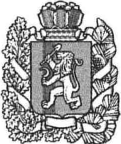 АДМИНИСТРАЦИЯ БОГУЧАНСКОГО РАЙОНАП О С Т А Н О В Л Е Н И Е13 .08 . 2019				с. Богучаны 				№ 815-пО внесении изменений в муниципальную  программу Богучанского района «Развитие культуры», утвержденную постановлением администрации Богучанского района от 01.11.2013 № 1392-пВ соответствии со статьей 179 Бюджетного кодекса Российской Федерации, постановлением администрации Богучанского района от 17.07.2013  № 849-п «Об утверждении Порядка принятия решений о разработке муниципальных программ Богучанского района, их формировании и реализации», статьями  7,43,47  Устава Богучанского района Красноярского края  ПОСТАНОВЛЯЮ:1. Внести изменения в муниципальную программу Богучанского района «Развитие культуры» утвержденную постановлением администрации Богучанского района от 01.11.2013 № 1392-п следующего содержания;1.1. В разделе 1. Паспорт муниципальной программы Богучанского района «Развитие культуры», строку «Ресурсное обеспечение программы, в том числе в разбивке по всем источникам финансирования по годам реализации»,  читать в новой редакции:Раздел 10 «Информация о ресурсном обеспечении и прогнозной оценке    расходов на реализацию целей муниципальной программы с учетом источников    финансирования читать в новой редакции:Общий объем финансирования программы – 1 679 170 807,00 рублей, в том числе по годам:в 2014 году – 165 587 445,10 рублей, в том числе;147 113 242, 51 рублей - средства районного бюджета,17 152 940,00 рублей - средства бюджета поселений.1 321 262,59 рублей - средства краевого бюджета в 2015 году – 180 027 426,26 рублей, в том числе;153 119 165,26 рублей - средства районного бюджета,26 053 396,00 рублей - средства бюджета поселений,686 165,00  рублей- средства краевого бюджета,168 700,00 рублей -средства федерального бюджета. в 2016 году – 191  857  789,95  рублей, в том числе;162  674 471,95  рублей -средства районного бюджета,25 406 310,00 рублей -средства бюджета поселений,3 708 608,00 рублей – средства краевого бюджета,68 400,00 рублей -средства федерального бюджета.в 2017 году – 216 579 777,79 рублей, в том числе;167 709 020,86 рублей -средства районного бюджета,32 087 867,00  рублей -средства бюджета поселений;16 215 399,93  рублей -средства  краевого бюджета;567 490,00 рублей -средства федерального бюджета.в 2018 году – 247 471 687,90 рублей, в том числе;221 745 677,90 рублей -средства районного бюджета,24 335 660,00  рублей -средства  краевого бюджета;1 390 350,00 рублей -средства федерального бюджета.в 2019 году – 260 594 882,00 рублей, в том числе;224 636 782,00 рублей -средства районного бюджета;34 177 600,00  рублей -средства  краевого бюджета;1 780 500,00  рублей -средства федерального бюджета.в 2020 году – 208 525 899,00 рублей, в том числе;208 525 899,00 рублей -средства районного бюджета.в 2021 году – 208 525 899,00 рублей, в том числе;208 525 899,00 рублей -средства районного бюджета.1.2. В приложении № 5 к муниципальной программе Богучанского  района «Развитие культуры», в паспорте подпрограммы «Культурное наследие», строку «Объемы и источники финансирования подпрограммы», читать в новой редакции:Пункт 2.7. «Обоснование финансовых, материальных и трудовых затрат (Ресурсное обеспечение Подпрограммы) с указанием источников финансирования», читать в новой редакции:   	Общий объем финансирования подпрограммы – 295 995 390,85 рублей, в том числе по годам:средства районного бюджета:в 2014 году – 34 226 763,57 рублей;в 2015 году – 34 414 119,10 рублей;в 2016 году – 39 601 458,38 рублей;в 2017 году – 33 727 523,78 рублей;в 2018 году – 29 809 372,97 рублей;в 2019 году – 30 678 479,00 рублей;в 2020 году – 29 538 879,00 рублей;в 2021 году – 29 538 879,00 рублей;средства бюджета поселений:в 2014 году – 1 648 300,00 рублей;в 2015 году – 1 759 809,00 рублей;в 2016 году – 1 931 756,00 рублей;в 2017 году – 1 997 484,00рублей;средства краевого бюджета:в 2014 году – 165 876,43 рублей;в 2015 году – 313 300,00 рублей;в 2016 году – 342 500,00 рублей.в 2017 году – 5 808 680,62 рублей;в 2018 году – 8 631 650,00 рублей;в 2019 году – 11 768 260,00 рублей.средства федерального бюджета:в 2015 году – 18 700,00 рублей;в 2016 году – 18 400,00 рублей;в 2017 году – 17 500,00 рублей;в 2018 году – 19 200,00 рублей;в 2019 году –  18 500,00 рублей.1.3. В  приложении № 6  к  муниципальной программе  Богучанского района «Развитие культуры», в паспорте подпрограммы «Искусство и народное творчество», строку «Объемы и источники финансирования подпрограммы», читать в новой редакции:пункт  2.7. «Обоснование финансовых, материальных и трудовых затрат (Ресурсное обеспечение Подпрограммы) с указанием источников финансирования», читать в новой редакции:   Общий объем финансирования подпрограммы – 660 996 186,86 рублей, в том числе по годам:средства районного бюджета:в 2014 году – 50 250 516,14 рублей;в 2015 году – 57 840 312,38 рублей;в 2016 году – 63 301 844,77 рублей;в 2017 году – 60 600 047,13 рублей;в 2018 году – 73 987 163,09 рублей;в 2019 году – 75 648 668,00  рублей;в 2020 году – 75 167 531,00  рублей;в 2021 году – 75 167 531,00  рублей.средства бюджета поселений:в 2014 году – 15 504 640,00 рублей;в 2015 году – 24 293 587,00 рублей;в 2016 году – 23 274 554,00 рублей;в 2017 году – 25 819 978,11 рублей.средства краевого бюджета:	в 2014 году – 221 004,86 рублей;в 2017 году – 7 954 519,38 рублей;в 2018 году – 13 640 150,00 рублей;в 2019 году – 18 324 140,00 рублей.1.4. В  приложении № 7  к  муниципальной программе  Богучанскогорайона «Развитие культуры», в паспорте подпрограммы «Обеспечение условий реализации программы и прочие мероприятия»,  строку «Объемы и источники финансирования подпрограммы», читать в новой редакции:пункт  2.7. «Обоснование финансовых, материальных и трудовых затрат (Ресурсное обеспечение Подпрограммы) с указанием источников финансирования», читать в новой редакции:   Общий объем финансирования подпрограммы- 722 179 229,29 рублей, в том числе по годам:средства районного бюджета:в 2014 году – 62 635 962,80 рублей;в 2015 году – 60 864 733,78 рублей;в 2016 году – 59 771 168,80 рублей;в 2017 году – 73 381 449,95 рублей;в 2018 году – 117 949 141,84 рублей;в 2019 году – 118 309 635,00 рублей;в 2020 году – 103 819 489,00 рублей;в 2021 году – 103 819 489,00 рублей;средства  бюджета поселений:в 2016 году – 200 000,00 рублей;в 2017 году – 4 270 404,89 рублей.средства  краевого бюджета: в 2014 году – 934 381,30 рублей;в 2015 году – 372 865,00 рублей;в 2016 году – 3 366 108,00 рублей;в 2017 году – 2 452  199,93 рублей;в 2018 году – 2 063 860,00 рублей;в 2019 году – 4 085 200,00 рублей.средства федерального бюджета:в 2015 году – 150 000,00 рублей;в 2016 году – 50 000,00 рублей,в 2017 году – 549 990,00 рублей,в 2018 году – 1 371 150,00 рублей;в 2019 году – 1 762 000,00 рублей.1.5.  Приложение № 2 к муниципальной программе  «Информация о распределении планируемых расходов по отдельным мероприятиям программы, подпрограммам муниципальной программы Богучанского района  «Развитие культуры», изложить в новой редакции согласно приложению № 1.	1.6. Приложение № 3 к муниципальной программе  «Информация о ресурсном обеспечении и прогнозной оценке расходов на реализацию целей муниципальной программы Богучанского района  «Развитие культуры» с учетом источников финансирования, в том числе по уровням бюджетной системы» изложить в новой редакции согласно приложению № 2.1.7. Приложение № 2 к подпрограмме «Культурное наследие» реализуемой в рамках муниципальной программы Богучанского района, «Перечень мероприятий подпрограммы «Культурное наследие» с указанием объема средств на их реализацию и ожидаемых результатов» изложить в новой редакции согласно приложению № 3.1.8. Приложение № 2 к подпрограмме «Искусство и народное творчество» реализуемой в рамках муниципальной программы Богучанского района, «Перечень мероприятий подпрограммы «Искусство и народное творчество» с указанием объема средств на их реализацию и ожидаемых результатов» изложить в новой редакции согласно приложению № 4.1.9. Приложение № 2 к подпрограмме «Обеспечение условий реализации программы и прочие мероприятия» реализуемой в рамках муниципальной программы Богучанского района, «Перечень мероприятий подпрограммы «Обеспечение условий реализации программы и прочие мероприятия» с указанием объема средств на их реализацию и ожидаемых результатов» изложить в новой редакции согласно приложению № 5.1.10. Приложение № 4 к муниципальной программе  Богучанского района, «Прогноз сводных показателей муниципальных заданий на оказание (выполнение)муниципальных услуг (работ) муниципальными учреждениями по муниципальной программе Богучанского района» изложить в новой редакции согласно приложению № 6.2. Контроль за исполнением настоящего постановления возложить на заместителя Главы Богучанского района по экономике и планированию Н.В. Илиндееву.3.  Постановление вступает в силу со дня, следующего за днем опубликования в  Официальном вестнике Богучанского района.И.о. Главы Богучанского района 		                                              В.Р. СаарРесурсное обеспечение программы в том числе в разбивке по всем источникам финансирования по годам реализацииОбщий объем финансирования программы – 1 679 170 807,00 рублей, в том числе по годам:в 2014 году – 165 587 445,10 рублей, в том числе;147 113 242, 51 рублей - средства районного бюджета,17 152 940,00 рублей - средства бюджета поселений.1 321 262,59 рублей - средства краевого бюджета в 2015 году – 180 027 426,26 рублей, в том числе;153 119 165,26 рублей - средства районного бюджета,26 053 396,00 рублей - средства бюджета поселений,686 165,00  рублей- средства краевого бюджета,168 700,00 рублей -средства федерального бюджета. в 2016 году – 191  857  789,95  рублей, в том числе;162  674 471,95  рублей -средства районного бюджета,25 406 310,00 рублей -средства бюджета поселений,3 708 608,00 рублей – средства краевого бюджета,68 400,00 рублей -средства федерального бюджета.в 2017 году – 216 579 777,79 рублей, в том числе;167 709 020,86 рублей -средства районного бюджета,32 087 867,00  рублей -средства бюджета поселений;16 215 399,93  рублей -средства  краевого бюджета;567 490,00 рублей -средства федерального бюджета.в 2018 году – 247 471 687,90 рублей, в том числе;221 745 677,90 рублей -средства районного бюджета,24 335 660,00  рублей -средства  краевого бюджета;1 390 350,00 рублей -средства федерального бюджета.в 2019 году – 260 594 882,00 рублей, в том числе;224 636 782,00 рублей -средства районного бюджета;34 177 600,00  рублей -средства  краевого бюджета;1 780 500,00  рублей -средства федерального бюджета.в 2020 году – 208 525 899,00 рублей, в том числе;208 525 899,00 рублей -средства районного бюджета.в 2021 году – 208 525 899,00 рублей, в том числе;208 525 899,00 рублей -средства районного бюджета.Объемы и источники финансирования подпрограммыОбщий объем финансирования подпрограммы – 295 995 390,85 рублей, в том числе по годам:средства районного бюджета:в 2014 году – 34 226 763,57 рублей;в 2015 году – 34 414 119,10 рублей;в 2016 году – 39 601 458,38 рублей;в 2017 году – 33 727 523,78 рублей;в 2018 году – 29 809 372,97 рублей;в 2019 году – 30 678 479,00 рублей;в 2020 году – 29 538 879,00 рублей;в 2021 году – 29 538 879,00 рублей;средства бюджета поселений:в 2014 году – 1 648 300,00 рублей;в 2015 году – 1 759 809,00 рублей;в 2016 году – 1 931 756,00 рублей;в 2017 году – 1 997 484,00рублей;средства краевого бюджета:в 2014 году – 165 876,43 рублей;в 2015 году – 313 300,00 рублей;в 2016 году – 342 500,00 рублей.в 2017 году – 5 808 680,62 рублей;в 2018 году – 8 631 650,00 рублей;в 2019 году – 11 768 260,00 рублей.средства федерального бюджета:в 2015 году – 18 700,00 рублей;в 2016 году – 18 400,00 рублей;в 2017 году – 17 500,00 рублей;в 2018 году – 19 200,00 рублей;в 2019 году – 18 500,00 рублей.Объемы и источники финансирования подпрограммыОбщий объем финансирования подпрограммы – 660 996 186,86 рублей, в том числе по годам:средства районного бюджета:в 2014 году – 50 250 516,14 рублей;в 2015 году – 57 840 312,38 рублей;в 2016 году – 63 301 844,77 рублей;в 2017 году – 60 600 047,13 рублей;в 2018 году – 73 987 163,09 рублей;в 2019 году – 75 648 668,00  рублей;в 2020 году – 75 167 531,00  рублей;в 2021 году – 75 167 531,00  рублей.средства бюджета поселений:в 2014 году – 15 504 640,00 рублей;в 2015 году – 24 293 587,00 рублей;в 2016 году – 23 274 554,00 рублей;в 2017 году – 25 819 978,11 рублей.средства краевого бюджета:	в 2014 году – 221 004,86 рублей;в 2017 году – 7 954 519,38 рублей;в 2018 году – 13 640 150,00 рублей;в 2019 году – 18 324 140,00 рублей.Объемы и источники финансирования ПодпрограммыОбщий объем финансирования подпрограммы – 722 179 229,29 рублей, в том числе по годам:средства районного бюджета:в 2014 году – 62 635 962,80 рублей;в 2015 году – 60 864 733,78 рублей;в 2016 году – 59 771 168,80 рублей;в 2017 году – 73 381 449,95 рублей;в 2018 году – 117 949 141,84 рублей;в 2019 году – 118 309 635,00 рублей;в 2020 году – 103 819 489,00 рублей;в 2021 году – 103 819 489,00 рублей;средства  бюджета поселений:в 2016 году – 200 000,00 рублей;в 2017 году – 4 270 404,89 рублей.средства  краевого бюджета: в 2014 году – 934 381,30 рублей;в 2015 году – 372 865,00 рублей;в 2016 году – 3 366 108,00 рублей;в 2017 году – 2 452  199,93 рублей;в 2018 году – 2 063 860,00 рублей;в 2019 году – 4 085 200,00 рублей.средства федерального бюджета:в 2015 году – 150 000,00 рублей;в 2016 году – 50 000,00 рублей,в 2017 году – 549 990,00 рублей,в 2018 году – 1 371 150,00 рублей;в 2019 году – 1 762 000,00 рублей.Приложение № 1 к постановлению администрации Богучанского района  от 13.08.2019г.   №815 -п
Приложение № 2
к муниципальной  программе Богучанского района
«Развитие культуры»Информация о распределении планируемых расходов   по отдельным мероприятиям программы, подпрограммам муниципальной программы Богучанского района «Развитие культуры»Статус (муниципальная программа, подпрограмма)Наименование  программы, подпрограммыНаименование ГРБСКод бюджетной классификации Код бюджетной классификации Код бюджетной классификации Код бюджетной классификации Расходы ( руб.), годыРасходы ( руб.), годыРасходы ( руб.), годыРасходы ( руб.), годыРасходы ( руб.), годыРасходы ( руб.), годыРасходы ( руб.), годыРасходы ( руб.), годыРасходы ( руб.), годыСтатус (муниципальная программа, подпрограмма)Наименование  программы, подпрограммыНаименование ГРБСГРБСРзПрЦСРВР2014 год2015 год2016 год2017 год2018 год2019 год2020 год2021 годИтого на  
2014-2021 годыМуниципальная программаРазвитие культурывсего расходные обязательства по программе0000000000000       165 587 445,10         180 027 426,26         191 857 789,95        216 579 777,79         247 471 687,90         260 594 882,00        208 525 899,00             208 525 899,00       1 679 170 807,00   Муниципальная программаРазвитие культурыв том числе по ГРБС:                          -    Муниципальная программаРазвитие культурыМКУ "Муниципальная служба заказчика"830000000000           5 529 676,34                                -                                -                301 952,00                                -                                 -                                -                                     -              5 831 628,34   Муниципальная программаРазвитие культурыФинансовое управление администрации Богучанского района890000000000              500 000,00                150 000,00                               -                109 769,69                                -                                 -                                -                                     -                 759 769,69   Муниципальная программаРазвитие культурыУправление муниципальной собственностью Богучанского района8630030000000             500 000,00             1 102 791,66                               -                                 -                                 -                                -                                     -              1 602 791,66   Муниципальная программаРазвитие культурыМКУ Управление культуры Богучанского района", 
Муниципальное казенное учреждение «Управление  культуры, физической культуры, спорта и молодежной политики  Богучанского района»*8560000000000       159 557 768,76         179 377 426,26         190 754 998,29        216 168 056,10         247 471 687,90         260 594 882,00        208 525 899,00             208 525 899,00       1 670 976 617,31   Подпрограмма 1Культурное наследиевсего расходные обязательства по подпрограмме8560010000000         36 040 940,00           36 505 928,10           41 894 114,38          41 551 188,40           38 460 222,97           42 465 239,00          29 538 879,00               29 538 879,00         295 995 390,85   Подпрограмма 1Культурное наследиев том числе по ГРБС:                          -    Подпрограмма 1Культурное наследиеФинансовое управление администрации Богучанского района890001000000              64 209,00                 64 209,00   Подпрограмма 1Культурное наследиеМКУ Управление культуры Богучанского района", 
Муниципальное казенное учреждение «Управление  культуры, физической культуры, спорта и молодежной политики  Богучанского района»*8560010000000         36 040 940,00           36 505 928,10           41 894 114,38          41 486 979,40           38 460 222,97           42 465 239,00          29 538 879,00               29 538 879,00         295 931 181,85   Подпрограмма 2Искусство и народное творчествовсего расходные обязательства по подпрограмме0000020000000         65 976 161,00           82 133 899,38           86 576 398,77          94 374 544,62           87 627 313,09           93 972 808,00          75 167 531,00               75 167 531,00         660 996 186,86   Подпрограмма 2Искусство и народное творчествов том числе по ГРБС:                          -    Подпрограмма 2Искусство и народное творчествоФинансовое управление администрации Богучанского района8900020000000              100 000,00                100 000,00                 45 560,69                245 560,69   Подпрограмма 2Искусство и народное творчествоМКУ Управление культуры Богучанского района", 
Муниципальное казенное учреждение «Управление  культуры, физической культуры, спорта и молодежной политики  Богучанского района»8560020000000         65 876 161,00           82 033 899,38           86 576 398,77          94 328 983,93           87 627 313,09           93 972 808,00          75 167 531,00               75 167 531,00         660 750 626,17   Подпрограмма 3Обеспечение условий  реализации  программы и прочие мероприятиявсего расходные обязательства по подпрограмме0000030000000         63 570 344,10           61 387 598,78           63 387 276,80          80 654 044,77         121 384 151,84         124 156 835,00        103 819 489,00             103 819 489,00         722 179 229,29   Подпрограмма 3Обеспечение условий  реализации  программы и прочие мероприятияв том числе по ГРБС:                          -    Подпрограмма 3Обеспечение условий  реализации  программы и прочие мероприятияФинансовое управление администрации Богучанского района8900020000000              400 000,00                  50 000,00                450 000,00   Подпрограмма 3Обеспечение условий  реализации  программы и прочие мероприятияМКУ "Муниципальная служба заказчика"8300030000000           5 529 676,34                                -                                -                301 952,00                                -                                 -                                -                                     -              5 831 628,34   Подпрограмма 3Обеспечение условий  реализации  программы и прочие мероприятияУправление муниципальной собственностью8630030000000             500 000,00             1 102 791,66                               -                                 -                                 -                                -                                     -              1 602 791,66   Подпрограмма 3Обеспечение условий  реализации  программы и прочие мероприятияМКУ Управление культуры Богучанского района", 
Муниципальное казенное учреждение «Управление  культуры, физической культуры, спорта и молодежной политики  Богучанского района»*8560030000000         57 640 667,76           60 837 598,78           62 284 485,14          80 352 092,77         121 384 151,84         124 156 835,00        103 819 489,00             103 819 489,00         714 294 809,29   *- согласно Постановления Администрации Богучанского района "Об утверждении Устава Муниципального казенного учреждения «Управление культуры, физической культуры, спорта и молодежной политики    Богучанского района» № 107-п от 06.02.2019г.*- согласно Постановления Администрации Богучанского района "Об утверждении Устава Муниципального казенного учреждения «Управление культуры, физической культуры, спорта и молодежной политики    Богучанского района» № 107-п от 06.02.2019г.*- согласно Постановления Администрации Богучанского района "Об утверждении Устава Муниципального казенного учреждения «Управление культуры, физической культуры, спорта и молодежной политики    Богучанского района» № 107-п от 06.02.2019г.*- согласно Постановления Администрации Богучанского района "Об утверждении Устава Муниципального казенного учреждения «Управление культуры, физической культуры, спорта и молодежной политики    Богучанского района» № 107-п от 06.02.2019г.*- согласно Постановления Администрации Богучанского района "Об утверждении Устава Муниципального казенного учреждения «Управление культуры, физической культуры, спорта и молодежной политики    Богучанского района» № 107-п от 06.02.2019г.*- согласно Постановления Администрации Богучанского района "Об утверждении Устава Муниципального казенного учреждения «Управление культуры, физической культуры, спорта и молодежной политики    Богучанского района» № 107-п от 06.02.2019г.*- согласно Постановления Администрации Богучанского района "Об утверждении Устава Муниципального казенного учреждения «Управление культуры, физической культуры, спорта и молодежной политики    Богучанского района» № 107-п от 06.02.2019г.*- согласно Постановления Администрации Богучанского района "Об утверждении Устава Муниципального казенного учреждения «Управление культуры, физической культуры, спорта и молодежной политики    Богучанского района» № 107-п от 06.02.2019г.*- согласно Постановления Администрации Богучанского района "Об утверждении Устава Муниципального казенного учреждения «Управление культуры, физической культуры, спорта и молодежной политики    Богучанского района» № 107-п от 06.02.2019г.*- согласно Постановления Администрации Богучанского района "Об утверждении Устава Муниципального казенного учреждения «Управление культуры, физической культуры, спорта и молодежной политики    Богучанского района» № 107-п от 06.02.2019г.*- согласно Постановления Администрации Богучанского района "Об утверждении Устава Муниципального казенного учреждения «Управление культуры, физической культуры, спорта и молодежной политики    Богучанского района» № 107-п от 06.02.2019г.*- согласно Постановления Администрации Богучанского района "Об утверждении Устава Муниципального казенного учреждения «Управление культуры, физической культуры, спорта и молодежной политики    Богучанского района» № 107-п от 06.02.2019г.*- согласно Постановления Администрации Богучанского района "Об утверждении Устава Муниципального казенного учреждения «Управление культуры, физической культуры, спорта и молодежной политики    Богучанского района» № 107-п от 06.02.2019г.*- согласно Постановления Администрации Богучанского района "Об утверждении Устава Муниципального казенного учреждения «Управление культуры, физической культуры, спорта и молодежной политики    Богучанского района» № 107-п от 06.02.2019г.*- согласно Постановления Администрации Богучанского района "Об утверждении Устава Муниципального казенного учреждения «Управление культуры, физической культуры, спорта и молодежной политики    Богучанского района» № 107-п от 06.02.2019г.*- согласно Постановления Администрации Богучанского района "Об утверждении Устава Муниципального казенного учреждения «Управление культуры, физической культуры, спорта и молодежной политики    Богучанского района» № 107-п от 06.02.2019г.Приложение № 2 к постановлению администрации Богучанского района  от  13.08.2019г.   №815 -п
Приложение № 3
к муниципальной программе Богучанского района
«Развитие культуры»Информация о ресурсном обеспечении и прогнозной оценке расходов на реализацию целей 
муниципальной  программы Богучанского района «Развитие культуры» с учетом источников финансирования,  в том числе по уровням бюджетной системыСтатус Наименование  программы,  подпрограммыОтветственный исполнитель, 
соисполнителиОценка расходов ( руб.), годыОценка расходов ( руб.), годыОценка расходов ( руб.), годыОценка расходов ( руб.), годыОценка расходов ( руб.), годыОценка расходов ( руб.), годыОценка расходов ( руб.), годыОценка расходов ( руб.), годыОценка расходов ( руб.), годыСтатус Наименование  программы,  подпрограммыОтветственный исполнитель, 
соисполнители2014 год2015 год2016 год2017 год2018 год2019 год2020 год2021 годИтого на  
2014-2021 годыМуниципальная программаРазвитие культурыВсего       165 587 445,10         180 027 426,26        191 857 789,95       216 579 777,79       247 471 687,90       260 594 882,00        208 525 899,00                208 525 899,00                  1 679 170 807,00   Муниципальная программаРазвитие культурыв том числе :Муниципальная программаРазвитие культурыфедеральный бюджет                             -                 168 700,00                 68 400,00              567 490,00           1 390 350,00           1 780 500,00                              -                                        -                          3 975 440,00   Муниципальная программаРазвитие культурыкраевой бюджет          1 321 262,59                686 165,00            3 708 608,00         16 215 399,93         24 335 660,00         34 177 600,00                              -                                        -                        80 444 695,52   Муниципальная программаРазвитие культурывнебюджетные источники                            -                               -                               -                                             -    Муниципальная программаРазвитие культурыбюджет поселений        17 152 940,00           26 053 396,00          25 406 310,00         32 087 867,00                              -                               -                               -                      100 700 513,00   Муниципальная программаРазвитие культурырайонный бюджет147 113 242,51      153 119 165,26        162 674 471,95       167 709 020,86       221 745 677,90       224 636 782,00        208 525 899,00                208 525 899,00                  1 494 050 158,48   Подпрограмма 1Культурное наследиеВсего         36 040 940,00           36 505 928,10          41 894 114,38         41 551 188,40         38 460 222,97         42 465 239,00          29 538 879,00                  29 538 879,00                     295 995 390,85   Подпрограмма 1Культурное наследиев том числе :Подпрограмма 1Культурное наследиеМКУ Управление культуры Богучанского района,Муниципальное казенное учреждение «Управление  культуры, физической культуры, спорта и молодежной политики  Богучанского района»*        36 040 940,00           36 505 928,10          41 894 114,38         41 551 188,40         38 460 222,97         42 465 239,00          29 538 879,00                  29 538 879,00                     295 995 390,85   Подпрограмма 1Культурное наследиефедеральный бюджет               18 700,00                 18 400,00                17 500,00                19 200,00                18 500,00                              -                                        -                               92 300,00   Подпрограмма 1Культурное наследиекраевой бюджет             165 876,43                313 300,00               342 500,00           5 808 680,62           8 631 650,00         11 768 260,00                              -                                        -                        27 030 267,05   Подпрограмма 1Культурное наследиевнебюджетные источники                             -                                -                               -                               -                                             -    Подпрограмма 1Культурное наследиебюджет поселений          1 648 300,00             1 759 809,00            1 931 756,00           1 997 484,00                              -                               -                               -                          7 337 349,00   Подпрограмма 1Культурное наследиерайонный бюджет        34 226 763,57           34 414 119,10          39 601 458,38         33 727 523,78         29 809 372,97         30 678 479,00          29 538 879,00                  29 538 879,00                     261 535 474,80   Подпрограмма 2Исскуство и народное творчествоВсего         65 976 161,00           82 133 899,38          86 576 398,77         94 374 544,62         87 627 313,09         93 972 808,00          75 167 531,00                  75 167 531,00                     660 996 186,86   Подпрограмма 2Исскуство и народное творчествов том числе :                                         -    Подпрограмма 2Исскуство и народное творчествоМКУ Управление культуры Богучанского района, Муниципальное казенное учреждение «Управление  культуры, физической культуры, спорта и молодежной политики  Богучанского района», Финансовое управление администрации Богучанского района        65 976 161,00           82 133 899,38          86 576 398,77         94 374 544,62         87 627 313,09         93 972 808,00          75 167 531,00                  75 167 531,00                     660 996 186,86   Подпрограмма 2Исскуство и народное творчествофедеральный бюджет                             -                                -                               -                               -                               -                               -                                             -    Подпрограмма 2Исскуство и народное творчествокраевой бюджет             221 004,86                               -                               -            7 954 519,38         13 640 150,00         18 324 140,00                              -                                        -                        40 139 814,24   Подпрограмма 2Исскуство и народное творчествовнебюджетные источники                             -                                -                               -                               -                               -                               -                                             -    Подпрограмма 2Исскуство и народное творчествобюджет поселений        15 504 640,00           24 293 587,00          23 274 554,00         25 819 978,11                              -                               -                               -                                        -                        88 892 759,11   Подпрограмма 2Исскуство и народное творчестворайонный бюджет        50 250 516,14           57 840 312,38          63 301 844,77         60 600 047,13         73 987 163,09         75 648 668,00          75 167 531,00                  75 167 531,00                     531 963 613,51   Подпрограмма 3Обеспечение условий реализации  программы и прочие мероприятияВсего         63 570 344,10           61 387 598,78          63 387 276,80         80 654 044,77       121 384 151,84       124 156 835,00        103 819 489,00                103 819 489,00                     722 179 229,29   Подпрограмма 3Обеспечение условий реализации  программы и прочие мероприятияв том числе :                                         -    Подпрограмма 3Обеспечение условий реализации  программы и прочие мероприятияМКУ Управление культуры богучанского района, Муниципальное казенное учреждение «Управление  культуры, физической культуры, спорта и молодежной политики  Богучанского района», Финансовое управление администрации Богучанского района, МКУ "Муниципальная служба заказчик, УМС Богучанского района        63 570 344,10           61 387 598,78          63 387 276,80         80 654 044,77       121 384 151,84       124 156 835,00        103 819 489,00                103 819 489,00                     722 179 229,29   Подпрограмма 3Обеспечение условий реализации  программы и прочие мероприятияфедеральный бюджет                             -                 150 000,00                 50 000,00              549 990,00           1 371 150,00           1 762 000,00                              -                                        -                          3 883 140,00   Подпрограмма 3Обеспечение условий реализации  программы и прочие мероприятиякраевой бюджет             934 381,30                372 865,00            3 366 108,00           2 452 199,93           2 063 860,00           4 085 200,00                              -                                        -                        13 274 614,23   Подпрограмма 3Обеспечение условий реализации  программы и прочие мероприятиявнебюджетные источники                             -                                -                               -                               -                               -                               -                               -                                        -                                             -    Подпрограмма 3Обеспечение условий реализации  программы и прочие мероприятиябюджет поселений                             -                200 000,00           4 270 404,89                              -                               -                               -                                        -                          4 470 404,89   Подпрограмма 3Обеспечение условий реализации  программы и прочие мероприятиярайонный бюджет        62 635 962,80           60 864 733,78          59 771 168,80         73 381 449,95       117 949 141,84       118 309 635,00        103 819 489,00                103 819 489,00                     700 551 070,17   Подпрограмма 3Обеспечение условий реализации  программы и прочие мероприятияюридические лица                    -                        -                       -                                 -    *- согласно Постановления Администрации Богучанского района "Об утверждении Устава Муниципального казенного учреждения «Управление культуры, физической культуры, спорта и молодежной 
политики    Богучанского района» № 107-п от 06.02.2019г.*- согласно Постановления Администрации Богучанского района "Об утверждении Устава Муниципального казенного учреждения «Управление культуры, физической культуры, спорта и молодежной 
политики    Богучанского района» № 107-п от 06.02.2019г.*- согласно Постановления Администрации Богучанского района "Об утверждении Устава Муниципального казенного учреждения «Управление культуры, физической культуры, спорта и молодежной 
политики    Богучанского района» № 107-п от 06.02.2019г.*- согласно Постановления Администрации Богучанского района "Об утверждении Устава Муниципального казенного учреждения «Управление культуры, физической культуры, спорта и молодежной 
политики    Богучанского района» № 107-п от 06.02.2019г.*- согласно Постановления Администрации Богучанского района "Об утверждении Устава Муниципального казенного учреждения «Управление культуры, физической культуры, спорта и молодежной 
политики    Богучанского района» № 107-п от 06.02.2019г.*- согласно Постановления Администрации Богучанского района "Об утверждении Устава Муниципального казенного учреждения «Управление культуры, физической культуры, спорта и молодежной 
политики    Богучанского района» № 107-п от 06.02.2019г.*- согласно Постановления Администрации Богучанского района "Об утверждении Устава Муниципального казенного учреждения «Управление культуры, физической культуры, спорта и молодежной 
политики    Богучанского района» № 107-п от 06.02.2019г.*- согласно Постановления Администрации Богучанского района "Об утверждении Устава Муниципального казенного учреждения «Управление культуры, физической культуры, спорта и молодежной 
политики    Богучанского района» № 107-п от 06.02.2019г.*- согласно Постановления Администрации Богучанского района "Об утверждении Устава Муниципального казенного учреждения «Управление культуры, физической культуры, спорта и молодежной 
политики    Богучанского района» № 107-п от 06.02.2019г.*- согласно Постановления Администрации Богучанского района "Об утверждении Устава Муниципального казенного учреждения «Управление культуры, физической культуры, спорта и молодежной 
политики    Богучанского района» № 107-п от 06.02.2019г.*- согласно Постановления Администрации Богучанского района "Об утверждении Устава Муниципального казенного учреждения «Управление культуры, физической культуры, спорта и молодежной 
политики    Богучанского района» № 107-п от 06.02.2019г.*- согласно Постановления Администрации Богучанского района "Об утверждении Устава Муниципального казенного учреждения «Управление культуры, физической культуры, спорта и молодежной 
политики    Богучанского района» № 107-п от 06.02.2019г.Приложение № 3 к постановлению администрации Богучанского района  от  13.08.2019г.   №815 -п
Приложение № 2 
к подпрограмме "Культурное наследие", реализуемой в рамках муниципальной программы Богучанского района "Развитие культуры"Перечень мероприятий подпрограммы "Культурное наследие"   с указанием объема средств на их реализацию и ожидаемых результатов№Наименование  программы, подпрограммыГРБС Код бюджетной классификацииКод бюджетной классификацииКод бюджетной классификацииКод бюджетной классификацииКод бюджетной классификацииКод бюджетной классификацииРасходы ( руб.), годыОжидаемый результат от реализации подпрограммного мероприятия
 (в натуральном выражении)№Наименование  программы, подпрограммыГРБС ГРБСРзПрЦСРЦСРЦСРВР2014 год2015 год2016 год2017 год2018 год2019 год2020 год2021 годИтого на 2014 -2021 годыОжидаемый результат от реализации подпрограммного мероприятия
 (в натуральном выражении)Цель. Сохранение и эффективное использование культурного наследия Богучанского района1Задача 1. Развитие библиотечного дела1.1.Предоставление услуг (выполнение работ) муниципальными библиотекамиМКУ Управление культуры Богучанского района, МКУ«Управление  культуры, физической культуры, спорта и молодежной политики  Богучанского района»*856080105 1 40 0005 1 40 0005 1 40 00611   28 113 072,06      22 837 640,42             50 950 712,48   число пользователей услуг, предоставляемых учреждениями библиотечного типа, составит 43 398 человек;
число посещений, учреждений библиотечного типа составит 1 402 265  человек1.1.Предоставление услуг (выполнение работ) муниципальными библиотекамиМКУ Управление культуры Богучанского района, МКУ«Управление  культуры, физической культуры, спорта и молодежной политики  Богучанского района»*8560801051004000005100400000510040000611  23 485 340,00     21 502 056,52      21 379 761,00      21 173 669,00      21 173 669,00        21 173 669,00           129 888 164,52   число пользователей услуг, предоставляемых учреждениями библиотечного типа, составит 43 398 человек;
число посещений, учреждений библиотечного типа составит 1 402 265  человек1.1.Предоставление услуг (выполнение работ) муниципальными библиотекамиМКУ Управление культуры Богучанского района, МКУ«Управление  культуры, физической культуры, спорта и молодежной политики  Богучанского района»*8560801051001049005100104900510010490611    7 431 580,00      10 269 860,00             17 701 440,00   число пользователей услуг, предоставляемых учреждениями библиотечного типа, составит 43 398 человек;
число посещений, учреждений библиотечного типа составит 1 402 265  человек1.1.Предоставление услуг (выполнение работ) муниципальными библиотекамиМКУ Управление культуры Богучанского района, МКУ«Управление  культуры, физической культуры, спорта и молодежной политики  Богучанского района»*8560801051001044005100104400510010440611       706 791,00                 706 791,00   число пользователей услуг, предоставляемых учреждениями библиотечного типа, составит 43 398 человек;
число посещений, учреждений библиотечного типа составит 1 402 265  человек1.1.Предоставление услуг (выполнение работ) муниципальными библиотекамиМКУ Управление культуры Богучанского района, МКУ«Управление  культуры, физической культуры, спорта и молодежной политики  Богучанского района»*8560801051001046005100104600510010460611    4 031 480,62              4 031 480,62   число пользователей услуг, предоставляемых учреждениями библиотечного типа, составит 43 398 человек;
число посещений, учреждений библиотечного типа составит 1 402 265  человек1.1.Предоставление услуг (выполнение работ) муниципальными библиотекамиМКУ Управление культуры Богучанского района, МКУ«Управление  культуры, физической культуры, спорта и молодежной политики  Богучанского района»*856МКУ«Управление  культуры, физической культуры, спорта и молодежной политики  Богучанского района»05 1 41 0005 1 41 0005 1 41 00611        213 211,51        2 436 810,17              2 650 021,68   число пользователей услуг, предоставляемых учреждениями библиотечного типа, составит 43 398 человек;
число посещений, учреждений библиотечного типа составит 1 402 265  человек1.1.Предоставление услуг (выполнение работ) муниципальными библиотекамиМКУ Управление культуры Богучанского района, МКУ«Управление  культуры, физической культуры, спорта и молодежной политики  Богучанского района»*8560801051004100005100410000510041000611    4 973 000,00       3 258 824,48    -            8 231 824,48   число пользователей услуг, предоставляемых учреждениями библиотечного типа, составит 43 398 человек;
число посещений, учреждений библиотечного типа составит 1 402 265  человек1.1.Предоставление услуг (выполнение работ) муниципальными библиотекамиМКУ Управление культуры Богучанского района, МКУ«Управление  культуры, физической культуры, спорта и молодежной политики  Богучанского района»*856080105 1 41 0005 1 41 0005 1 41 00611                     -                                -    число пользователей услуг, предоставляемых учреждениями библиотечного типа, составит 43 398 человек;
число посещений, учреждений библиотечного типа составит 1 402 265  человек1.1.Предоставление услуг (выполнение работ) муниципальными библиотекамиМКУ Управление культуры Богучанского района, МКУ«Управление  культуры, физической культуры, спорта и молодежной политики  Богучанского района»*8560801051004100005100410000510041000611                            -    число пользователей услуг, предоставляемых учреждениями библиотечного типа, составит 43 398 человек;
число посещений, учреждений библиотечного типа составит 1 402 265  человек1.1.Предоставление услуг (выполнение работ) муниципальными библиотекамиМКУ Управление культуры Богучанского района, МКУ«Управление  культуры, физической культуры, спорта и молодежной политики  Богучанского района»*856080105 1 45 0005 1 45 0005 1 45 00611         34 976,43                   34 976,43   число пользователей услуг, предоставляемых учреждениями библиотечного типа, составит 43 398 человек;
число посещений, учреждений библиотечного типа составит 1 402 265  человек1.1.Предоставление услуг (выполнение работ) муниципальными библиотекамиМКУ Управление культуры Богучанского района, МКУ«Управление  культуры, физической культуры, спорта и молодежной политики  Богучанского района»*8560801051004500005100450000510045000611        62 700,00            29 000,00            45 000,00          176 000,00            50 000,00               50 000,00                 412 700,00   число пользователей услуг, предоставляемых учреждениями библиотечного типа, составит 43 398 человек;
число посещений, учреждений библиотечного типа составит 1 402 265  человек1.1.Предоставление услуг (выполнение работ) муниципальными библиотекамиМКУ Управление культуры Богучанского района, МКУ«Управление  культуры, физической культуры, спорта и молодежной политики  Богучанского района»*856080105 1 4Г 0005 1 4Г 0005 1 4Г 00611     3 074 946,82              3 074 946,82   число пользователей услуг, предоставляемых учреждениями библиотечного типа, составит 43 398 человек;
число посещений, учреждений библиотечного типа составит 1 402 265  человек1.1.Предоставление услуг (выполнение работ) муниципальными библиотекамиМКУ Управление культуры Богучанского района, МКУ«Управление  культуры, физической культуры, спорта и молодежной политики  Богучанского района»*8560801051004Г000051004Г000051004Г000611    3 813 748,00       2 708 674,44       3 300 000,00        3 400 000,00        3 400 000,00          3 400 000,00             20 022 422,44   число пользователей услуг, предоставляемых учреждениями библиотечного типа, составит 43 398 человек;
число посещений, учреждений библиотечного типа составит 1 402 265  человек1.1.Предоставление услуг (выполнение работ) муниципальными библиотекамиМКУ Управление культуры Богучанского района, МКУ«Управление  культуры, физической культуры, спорта и молодежной политики  Богучанского района»*8560801051004Э000051004Э000051004Э000611       429 240,00          598 000,00          920 000,00          950 000,00          950 000,00             950 000,00              4 797 240,00   число пользователей услуг, предоставляемых учреждениями библиотечного типа, составит 43 398 человек;
число посещений, учреждений библиотечного типа составит 1 402 265  человек1.1.Предоставление услуг (выполнение работ) муниципальными библиотекамиМКУ Управление культуры Богучанского района, МКУ«Управление  культуры, физической культуры, спорта и молодежной политики  Богучанского района»*856080105 1 Ч0 0405 1 Ч0 0405 1 Ч0 04611     1 648 300,00        1 625 944,53              3 274 244,53   число пользователей услуг, предоставляемых учреждениями библиотечного типа, составит 43 398 человек;
число посещений, учреждений библиотечного типа составит 1 402 265  человек1.1.Предоставление услуг (выполнение работ) муниципальными библиотекамиМКУ Управление культуры Богучанского района, МКУ«Управление  культуры, физической культуры, спорта и молодежной политики  Богучанского района»*856080105100Ч004005100Ч004005100Ч0040611    1 584 991,82       1 560 411,85              3 145 403,67   число пользователей услуг, предоставляемых учреждениями библиотечного типа, составит 43 398 человек;
число посещений, учреждений библиотечного типа составит 1 402 265  человек1.1.Предоставление услуг (выполнение работ) муниципальными библиотекамиМКУ Управление культуры Богучанского района, МКУ«Управление  культуры, физической культуры, спорта и молодежной политики  Богучанского района»*856080105100Ч044005100Ч044005100Ч0440611         64 209,00                   64 209,00   число пользователей услуг, предоставляемых учреждениями библиотечного типа, составит 43 398 человек;
число посещений, учреждений библиотечного типа составит 1 402 265  человек1.1.Предоставление услуг (выполнение работ) муниципальными библиотекамиМКУ Управление культуры Богучанского района, МКУ«Управление  культуры, физической культуры, спорта и молодежной политики  Богучанского района»*8900801051001044005100104400510010440540         64 209,00                   64 209,00   число пользователей услуг, предоставляемых учреждениями библиотечного типа, составит 43 398 человек;
число посещений, учреждений библиотечного типа составит 1 402 265  человек1.1.Предоставление услуг (выполнение работ) муниципальными библиотекамиМКУ Управление культуры Богучанского района, МКУ«Управление  культуры, физической культуры, спорта и молодежной политики  Богучанского района»*856080105 1 Ч1 0405 1 Ч1 0405 1 Ч1 04611                     -             29 572,65                   29 572,65   число пользователей услуг, предоставляемых учреждениями библиотечного типа, составит 43 398 человек;
число посещений, учреждений библиотечного типа составит 1 402 265  человек1.1.Предоставление услуг (выполнение работ) муниципальными библиотекамиМКУ Управление культуры Богучанского района, МКУ«Управление  культуры, физической культуры, спорта и молодежной политики  Богучанского района»*856080105100Ч104005100Ч104005100Ч1040611        58 352,00                   58 352,00   число пользователей услуг, предоставляемых учреждениями библиотечного типа, составит 43 398 человек;
число посещений, учреждений библиотечного типа составит 1 402 265  человек1.1.Предоставление услуг (выполнение работ) муниципальными библиотекамиМКУ Управление культуры Богучанского района, МКУ«Управление  культуры, физической культуры, спорта и молодежной политики  Богучанского района»*856080105100Ч104005100Ч104005100Ч1040611         49 015,15                   49 015,15   число пользователей услуг, предоставляемых учреждениями библиотечного типа, составит 43 398 человек;
число посещений, учреждений библиотечного типа составит 1 402 265  человек1.1.Предоставление услуг (выполнение работ) муниципальными библиотекамиМКУ Управление культуры Богучанского района, МКУ«Управление  культуры, физической культуры, спорта и молодежной политики  Богучанского района»*856080105100Ч104005100Ч104005100Ч1040611                            -    число пользователей услуг, предоставляемых учреждениями библиотечного типа, составит 43 398 человек;
число посещений, учреждений библиотечного типа составит 1 402 265  человек1.1.Предоставление услуг (выполнение работ) муниципальными библиотекамиМКУ Управление культуры Богучанского района, МКУ«Управление  культуры, физической культуры, спорта и молодежной политики  Богучанского района»*856080105 1 ЧГ 0405 1 ЧГ 0405 1 ЧГ 04611         63 641,82                   63 641,82   число пользователей услуг, предоставляемых учреждениями библиотечного типа, составит 43 398 человек;
число посещений, учреждений библиотечного типа составит 1 402 265  человек1.1.Предоставление услуг (выполнение работ) муниципальными библиотекамиМКУ Управление культуры Богучанского района, МКУ«Управление  культуры, физической культуры, спорта и молодежной политики  Богучанского района»*856080105100ЧГ04005100ЧГ04005100ЧГ040611        67 642,18            56 634,00                 124 276,18   число пользователей услуг, предоставляемых учреждениями библиотечного типа, составит 43 398 человек;
число посещений, учреждений библиотечного типа составит 1 402 265  человек1.1.Предоставление услуг (выполнение работ) муниципальными библиотекамиМКУ Управление культуры Богучанского района, МКУ«Управление  культуры, физической культуры, спорта и молодежной политики  Богучанского района»*856080105100ЧЭ04005100ЧЭ04005100ЧЭ040611       110 770,00          137 214,00                 247 984,00   число пользователей услуг, предоставляемых учреждениями библиотечного типа, составит 43 398 человек;
число посещений, учреждений библиотечного типа составит 1 402 265  человек1.1.Предоставление услуг (выполнение работ) муниципальными библиотекамиМКУ Управление культуры Богучанского района, МКУ«Управление  культуры, физической культуры, спорта и молодежной политики  Богучанского района»*856080105100Ч004005100Ч004005100Ч0040612       100 000,00            30 000,00                 130 000,00   приобретение оборудования и расходных материалов, ремонт помещения.1.2.Предоставление субсидий бюджетным учреждениям на отдельные мероприятияМКУ Управление культуры Богучанского района, МКУ«Управление  культуры, физической культуры, спорта и молодежной политики  Богучанского района»*8560801051008002005100800200510080020612           7 267,67                     7 267,67   Выполнение обязательств бюджетными учреждениями1.3.Оплата стоимости проезда в отпуск в соответствии с законодательствомМКУ Управление культуры Богучанского района, МКУ«Управление  культуры, физической культуры, спорта и молодежной политики  Богучанского района»*856080105 1 470005 1 470005 1 4700612       248 520,10                 248 520,10   Оплата проезда  51  работника 1.3.Оплата стоимости проезда в отпуск в соответствии с законодательствомМКУ Управление культуры Богучанского района, МКУ«Управление  культуры, физической культуры, спорта и молодежной политики  Богучанского района»*8560801051004700005100470000510047000612       347 381,18          364 888,00          249 145,30          148 181,00          148 181,00             148 181,00              1 405 957,48   Оплата проезда  51  работника 1.3.Оплата стоимости проезда в отпуск в соответствии с законодательствомМКУ Управление культуры Богучанского района, МКУ«Управление  культуры, физической культуры, спорта и молодежной политики  Богучанского района»*856080105 1 Ч70405 1 Ч70405 1 Ч704612         40 650,00                   40 650,00   Оплата проезда  51  работника 1.3.Оплата стоимости проезда в отпуск в соответствии с законодательствомМКУ Управление культуры Богучанского района, МКУ«Управление  культуры, физической культуры, спорта и молодежной политики  Богучанского района»*856080105100Ч704005100Ч704005100Ч7040612        10 000,00          100 000,00                 110 000,00   Оплата проезда  51  работника 1.4.Комплектование книжных фондов муниципальных библиотекМКУ Управление культуры Богучанского района, МКУ«Управление  культуры, физической культуры, спорта и молодежной политики  Богучанского района»*856080105 1 Ф0 0005 1 Ф0 0005 1 Ф0 00612         19 940,69                   19 940,69   приобретение 16960 экз. книг1.4.Комплектование книжных фондов муниципальных библиотекМКУ Управление культуры Богучанского района, МКУ«Управление  культуры, физической культуры, спорта и молодежной политики  Богучанского района»*856080105100Ф000005100Ф000005100Ф0000612       232 073,00                       -                  232 073,00   приобретение 16960 экз. книг1.4.Комплектование книжных фондов муниципальных библиотекМКУ Управление культуры Богучанского района, МКУ«Управление  культуры, физической культуры, спорта и молодежной политики  Богучанского района»*856080105 1 805105 1 805105 1 8051612        182 609,31                 182 609,31   приобретение 16960 экз. книг1.4.Комплектование книжных фондов муниципальных библиотекМКУ Управление культуры Богучанского района, МКУ«Управление  культуры, физической культуры, спорта и молодежной политики  Богучанского района»*8560801051008051005100805100510080510612                            -    приобретение 16960 экз. книг1.4.Комплектование книжных фондов муниципальных библиотекМКУ Управление культуры Богучанского района, МКУ«Управление  культуры, физической культуры, спорта и молодежной политики  Богучанского района»*856080105 1 822105 1 822105 1 8221612         43 450,00            90 800,00                 134 250,00   приобретение 16960 экз. книг1.4.Комплектование книжных фондов муниципальных библиотекМКУ Управление культуры Богучанского района, МКУ«Управление  культуры, физической культуры, спорта и молодежной политики  Богучанского района»*856080105100S488005100S488005100S4880612        85 625,00            74 200,00                 159 825,00   приобретение 16960 экз. книг1.4.Комплектование книжных фондов муниципальных библиотекМКУ Управление культуры Богучанского района, МКУ«Управление  культуры, физической культуры, спорта и молодежной политики  Богучанского района»*856080105100S519005100S519005100S5190612         86 100,00            73 095,32                 159 195,32   приобретение 16960 экз. книг1.4.Комплектование книжных фондов муниципальных библиотекМКУ Управление культуры Богучанского района, МКУ«Управление  культуры, физической культуры, спорта и молодежной политики  Богучанского района»*856080105 1 748805 1 748805 1 7488612        130 900,00          313 300,00                 444 200,00   приобретение 16960 экз. книг1.4.Комплектование книжных фондов муниципальных библиотекМКУ Управление культуры Богучанского района, МКУ«Управление  культуры, физической культуры, спорта и молодежной политики  Богучанского района»*8560801051007488005100748800510074880612       342 500,00                       -                         -           296 506,53                 639 006,53   приобретение 16960 экз. книг1.4.Комплектование книжных фондов муниципальных библиотекМКУ Управление культуры Богучанского района, МКУ«Управление  культуры, физической культуры, спорта и молодежной политики  Богучанского района»*856080105100R519005100R519005100R5190612       344 200,00          345 400,00                 689 600,00   приобретение 16960 экз. книгКомплектование книжных фондов муниципальных библиотекМКУ Управление культуры Богучанского района, МКУ«Управление  культуры, физической культуры, спорта и молодежной политики  Богучанского района»*8560801051А155190051А155190051А155190612                     -                                -    приобретение 16960 экз. книг1.5.Модернизация сельских библиотекМКУ Управление культуры Богучанского района, МКУ«Управление  культуры, физической культуры, спорта и молодежной политики  Богучанского района»*856080105 1 80 5305 1 80 5305 1 80 53612        760 200,00          251 479,90              1 011 679,90   приобретение основных средств, материальных запасов для улучшения показателей, приведение в соответствие с нормами, техническими условиями учреждений библиотечного типа1.5.Модернизация сельских библиотекМКУ Управление культуры Богучанского района, МКУ«Управление  культуры, физической культуры, спорта и молодежной политики  Богучанского района»*8560801051008053005100805300510080530612       281 175,00          111 097,32          118 871,20          100 000,00                 611 143,52   приобретение основных средств, материальных запасов для улучшения показателей, приведение в соответствие с нормами, техническими условиями учреждений библиотечного типа1.6.Сохранение материального и нематериального культурного  наследия библиотек районаМКУ Управление культуры Богучанского района, МКУ«Управление  культуры, физической культуры, спорта и молодежной политики  Богучанского района»*856080105 1 80 5205 1 80 5205 1 80 52612        206 980,00          250 275,00                 457 255,00   проведение 144 мероприятий, проведение аттестации рабочих мест1.6.Сохранение материального и нематериального культурного  наследия библиотек районаМКУ Управление культуры Богучанского района, МКУ«Управление  культуры, физической культуры, спорта и молодежной политики  Богучанского района»*8560801051008052005100805200510080520612       208 825,00          118 901,68          128 053,80          133 000,00          200 000,00             200 000,00                 988 780,48   проведение 144 мероприятий, проведение аттестации рабочих мест1.7.Комплектование книжных фондов библиотек муниципальных образований и государственных библиотек городов Москвы и Санкт-ПетербургаМКУ Управление культуры Богучанского района, МКУ«Управление  культуры, физической культуры, спорта и молодежной политики  Богучанского района»*856080105 1 51 4405 1 51 4405 1 51 44612                     -             18 700,00                   18 700,00    Приобретение 300 экземпляров книг 1.7.Комплектование книжных фондов библиотек муниципальных образований и государственных библиотек городов Москвы и Санкт-ПетербургаМКУ Управление культуры Богучанского района, МКУ«Управление  культуры, физической культуры, спорта и молодежной политики  Богучанского района»*8560801051005144005100514400510051440612        18 400,00                   18 400,00    Приобретение 300 экземпляров книг 1.7.Комплектование книжных фондов библиотек муниципальных образований и государственных библиотек городов Москвы и Санкт-ПетербургаМКУ Управление культуры Богучанского района, МКУ«Управление  культуры, физической культуры, спорта и молодежной политики  Богучанского района»*856080105100R519005100R519005100R5190612         17 500,00            19 200,00                   36 700,00    Приобретение 300 экземпляров книг Комплектование книжных фондов библиотек муниципальных образований и государственных библиотек городов Москвы и Санкт-ПетербургаМКУ Управление культуры Богучанского района, МКУ«Управление  культуры, физической культуры, спорта и молодежной политики  Богучанского района»*8560801051А155190051А155190051А155190612                     -                                -     Приобретение 300 экземпляров книг 1.8.Софинансирование из средств районного бюджета на комплектование книжных фондов библиотек муниципальных образований и государственных библиотек городов Москвы и Санкт-ПетербургаМКУ Управление культуры Богучанского района, МКУ«Управление  культуры, физической культуры, спорта и молодежной политики  Богучанского района»*856080105 1 822905 1 822905 1 8229612              210,00                       210,00    Приобретение 300 экземпляров книг 1.8.Софинансирование из средств районного бюджета на комплектование книжных фондов библиотек муниципальных образований и государственных библиотек городов Москвы и Санкт-ПетербургаМКУ Управление культуры Богучанского района, МКУ«Управление  культуры, физической культуры, спорта и молодежной политики  Богучанского района»*856080105100L144005100L144005100L1440612             210,00                       210,00    Приобретение 300 экземпляров книг 1.8.Софинансирование из средств районного бюджета на комплектование книжных фондов библиотек муниципальных образований и государственных библиотек городов Москвы и Санкт-ПетербургаМКУ Управление культуры Богучанского района, МКУ«Управление  культуры, физической культуры, спорта и молодежной политики  Богучанского района»*856080105100L519005100L519005100L5190612          1 945,00            15 399,68            14 400,00                   31 744,68    Приобретение 300 экземпляров книг Софинансирование из средств районного бюджета на комплектование книжных фондов библиотек муниципальных образований и государственных библиотек городов Москвы и Санкт-ПетербургаМКУ Управление культуры Богучанского района, МКУ«Управление  культуры, физической культуры, спорта и молодежной политики  Богучанского района»*856080105100L519005100L519005100L5190612         18 500,00                   18 500,00    Приобретение 300 экземпляров книг Софинансирование из средств районного бюджета на комплектование книжных фондов библиотек муниципальных образований и государственных библиотек городов Москвы и Санкт-ПетербургаМКУ Управление культуры Богучанского района, МКУ«Управление  культуры, физической культуры, спорта и молодежной политики  Богучанского района»*856080105100L519005100L519005100L5190612         48 893,47                   48 893,47    Приобретение 300 экземпляров книг Итого  по задаче 1   31 353 640,00      31 282 491,41     36 211 973,18     35 941 152,06      34 032 773,97      36 803 210,00      25 921 850,00        25 921 850,00           257 468 940,62   2Задача 2. Развитие музейного дела.2.1.Предоставление услуг (выполнение работ) бюджетным учреждениемМКУ Управление культуры Богучанского района, МКУ«Управление  культуры, физической культуры, спорта и молодежной политики  Богучанского района»*856080105 1 40 0005 1 40 0005 1 40 00611     4 390 582,02        3 974 614,07              8 365 196,09   количество посетителей составит 56 400 человек 2.1.Предоставление услуг (выполнение работ) бюджетным учреждениемМКУ Управление культуры Богучанского района, МКУ«Управление  культуры, физической культуры, спорта и молодежной политики  Богучанского района»*8560801051004000005100400000510040000611    3 886 898,00       3 555 939,81       2 993 100,00        2 980 129,00        2 980 129,00          2 980 129,00             19 376 324,81   количество посетителей составит 56 400 человек 2.1.Предоставление услуг (выполнение работ) бюджетным учреждениемМКУ Управление культуры Богучанского района, МКУ«Управление  культуры, физической культуры, спорта и молодежной политики  Богучанского района»*8560801051001049005100104900510010490611       854 670,00        1 153 000,00              2 007 670,00   количество посетителей составит 56 400 человек 2.1.Предоставление услуг (выполнение работ) бюджетным учреждениемМКУ Управление культуры Богучанского района, МКУ«Управление  культуры, физической культуры, спорта и молодежной политики  Богучанского района»*8560801051001044005100104400510010440611       117 000,00                 117 000,00   количество посетителей составит 56 400 человек 2.1.Предоставление услуг (выполнение работ) бюджетным учреждениемМКУ Управление культуры Богучанского района, МКУ«Управление  культуры, физической культуры, спорта и молодежной политики  Богучанского района»*8560801051001046005100104600510010460611       545 000,00                 545 000,00   количество посетителей составит 56 400 человек 2.1.Предоставление услуг (выполнение работ) бюджетным учреждениемМКУ Управление культуры Богучанского района, МКУ«Управление  культуры, физической культуры, спорта и молодежной политики  Богучанского района»*856080105 1 41 0005 1 41 0005 1 41 00611        275 717,98          703 430,77                 979 148,75   количество посетителей составит 56 400 человек 2.1.Предоставление услуг (выполнение работ) бюджетным учреждениемМКУ Управление культуры Богучанского района, МКУ«Управление  культуры, физической культуры, спорта и молодежной политики  Богучанского района»*8560801051004100005100410000510041000611    1 294 700,00          861 277,19            16 250,00            61 000,00            61 000,00               61 000,00              2 355 227,19   количество посетителей составит 56 400 человек 2.1.Предоставление услуг (выполнение работ) бюджетным учреждениемМКУ Управление культуры Богучанского района, МКУ«Управление  культуры, физической культуры, спорта и молодежной политики  Богучанского района»*856080105 1 4 Г 0005 1 4 Г 0005 1 4 Г 00611       380 696,85                 380 696,85   количество посетителей составит 56 400 человек 2.1.Предоставление услуг (выполнение работ) бюджетным учреждениемМКУ Управление культуры Богучанского района, МКУ«Управление  культуры, физической культуры, спорта и молодежной политики  Богучанского района»*8560801051004Г000051004Г000051004Г000611       405 822,00          278 799,34          360 000,00          381 900,00          381 900,00             381 900,00              2 190 321,34   количество посетителей составит 56 400 человек 2.1.Предоставление услуг (выполнение работ) бюджетным учреждениемМКУ Управление культуры Богучанского района, МКУ«Управление  культуры, физической культуры, спорта и молодежной политики  Богучанского района»*8560801051004Э000051004Э000051004Э000611        73 240,00            74 000,00            80 000,00            90 000,00            90 000,00               90 000,00                 497 240,00   2.2.Организация и проведение культурно-массовых мероприятий посвященных истории районаМКУ Управление культуры Богучанского района, МКУ«Управление  культуры, физической культуры, спорта и молодежной политики  Богучанского района»*856080105 1 80 5205 1 80 5205 1 80 52612         21 000,00            86 000,00                 107 000,00   проведение 40 мероприятий2.2.Организация и проведение культурно-массовых мероприятий посвященных истории районаМКУ Управление культуры Богучанского района, МКУ«Управление  культуры, физической культуры, спорта и молодежной политики  Богучанского района»*8560801051008052005100805200510080520612          8 000,00            32 000,00            40 000,00            40 000,00            40 000,00               40 000,00                 200 000,00   проведение 40 мероприятий2.3.Оплата стоимости проезда в отпуск в соответствии с законодательствомМКУ Управление культуры Богучанского района, МКУ«Управление  культуры, физической культуры, спорта и молодежной политики  Богучанского района»*856080105 1 470005 1 470005 1 4700612         60 000,00                   60 000,00   Оплата проезда  15  работников 2.3.Оплата стоимости проезда в отпуск в соответствии с законодательствомМКУ Управление культуры Богучанского района, МКУ«Управление  культуры, физической культуры, спорта и молодежной политики  Богучанского района»*8560801051004700005100470000510047000612        13 481,20          146 020,00            83 429,00            64 000,00            64 000,00               64 000,00                 434 930,20   Оплата проезда  15  работников 2.4.Приобретение основных средств и материальных запасов для осуществления видов деятельности бюджетных учреждений культурыМКУ Управление культуры Богучанского района, МКУ«Управление  культуры, физической культуры, спорта и молодежной политики  Богучанского района»*856080105 1 Ф0 0005 1 Ф0 0005 1 Ф0 00612         18 695,00                       -                        -                         -                    18 695,00   Приобретение 1 люксометра, приобретение оборудования2.4.Приобретение основных средств и материальных запасов для осуществления видов деятельности бюджетных учреждений культурыМКУ Управление культуры Богучанского района, МКУ«Управление  культуры, физической культуры, спорта и молодежной политики  Богучанского района»*856080105100Ф000005100Ф000005100Ф0000612                    -             25 360,00                   25 360,00   Приобретение 1 люксометра, приобретение оборудования2.5.Предоставление субсидий бюджетным учреждениям на отдельные мероприятияМКУ Управление культуры Богучанского района, МКУ«Управление  культуры, физической культуры, спорта и молодежной политики  Богучанского района»*8560801051008002005100800200510080020612       788 140,00                 788 140,00   Проведение ряда мероприятий по изготовлению книжной и печатной продукции
Проведение ряда мероприятий по осуществлению полевой поисковой экспедиции на местах боевой славы воинов Богучанского района -участников Великой Отечественной войны в Волгоградской области2.6.Проведение культурно-массовых мероприятий за счет спонсорских средств, средств добровольных пожертвованийМКУ«Управление  культуры, физической культуры, спорта и молодежной политики  Богучанского района»*8560801051008302005100830200510083020612         78 500,00                   78 500,00   Приобретение концертных костюмовИтого по задаче 2     4 687 300,00        5 223 436,69       5 682 141,20       5 610 036,34       4 427 449,00        5 662 029,00        3 617 029,00          3 617 029,00             38 526 450,23   Итого по подпрограмме   36 040 940,00      36 505 928,10     41 894 114,38     41 551 188,40      38 460 222,97      42 465 239,00      29 538 879,00        29 538 879,00           295 995 390,85   в том числе:федеральный бюджет           18 700,0             18 400,0             17 500,0              19 200,0              18 500,0                        -                           -                      92 300,0   краевой бюджет        165 876,43          313 300,00          342 500,00       5 808 680,62       8 631 650,00      11 768 260,00                        -                           -              27 030 267,05   районный бюджет   34 226 763,57      34 414 119,10     39 601 458,38     33 727 523,78      29 809 372,97      30 678 479,00      29 538 879,00        29 538 879,00             261 535 474,8   бюджет поселений     1 648 300,00        1 759 809,00       1 931 756,00       1 997 484,00                        -                         -                         -                 7 337 349,0   *- согласно Постановления Администрации Богучанского района "Об утверждении Устава Муниципального казенного учреждения «Управление культуры, физической культуры, спорта и молодежной 
политики    Богучанского района» № 107-п от 06.02.2019г.*- согласно Постановления Администрации Богучанского района "Об утверждении Устава Муниципального казенного учреждения «Управление культуры, физической культуры, спорта и молодежной 
политики    Богучанского района» № 107-п от 06.02.2019г.*- согласно Постановления Администрации Богучанского района "Об утверждении Устава Муниципального казенного учреждения «Управление культуры, физической культуры, спорта и молодежной 
политики    Богучанского района» № 107-п от 06.02.2019г.*- согласно Постановления Администрации Богучанского района "Об утверждении Устава Муниципального казенного учреждения «Управление культуры, физической культуры, спорта и молодежной 
политики    Богучанского района» № 107-п от 06.02.2019г.*- согласно Постановления Администрации Богучанского района "Об утверждении Устава Муниципального казенного учреждения «Управление культуры, физической культуры, спорта и молодежной 
политики    Богучанского района» № 107-п от 06.02.2019г.*- согласно Постановления Администрации Богучанского района "Об утверждении Устава Муниципального казенного учреждения «Управление культуры, физической культуры, спорта и молодежной 
политики    Богучанского района» № 107-п от 06.02.2019г.*- согласно Постановления Администрации Богучанского района "Об утверждении Устава Муниципального казенного учреждения «Управление культуры, физической культуры, спорта и молодежной 
политики    Богучанского района» № 107-п от 06.02.2019г.*- согласно Постановления Администрации Богучанского района "Об утверждении Устава Муниципального казенного учреждения «Управление культуры, физической культуры, спорта и молодежной 
политики    Богучанского района» № 107-п от 06.02.2019г.*- согласно Постановления Администрации Богучанского района "Об утверждении Устава Муниципального казенного учреждения «Управление культуры, физической культуры, спорта и молодежной 
политики    Богучанского района» № 107-п от 06.02.2019г.*- согласно Постановления Администрации Богучанского района "Об утверждении Устава Муниципального казенного учреждения «Управление культуры, физической культуры, спорта и молодежной 
политики    Богучанского района» № 107-п от 06.02.2019г.*- согласно Постановления Администрации Богучанского района "Об утверждении Устава Муниципального казенного учреждения «Управление культуры, физической культуры, спорта и молодежной 
политики    Богучанского района» № 107-п от 06.02.2019г.*- согласно Постановления Администрации Богучанского района "Об утверждении Устава Муниципального казенного учреждения «Управление культуры, физической культуры, спорта и молодежной 
политики    Богучанского района» № 107-п от 06.02.2019г.*- согласно Постановления Администрации Богучанского района "Об утверждении Устава Муниципального казенного учреждения «Управление культуры, физической культуры, спорта и молодежной 
политики    Богучанского района» № 107-п от 06.02.2019г.*- согласно Постановления Администрации Богучанского района "Об утверждении Устава Муниципального казенного учреждения «Управление культуры, физической культуры, спорта и молодежной 
политики    Богучанского района» № 107-п от 06.02.2019г.*- согласно Постановления Администрации Богучанского района "Об утверждении Устава Муниципального казенного учреждения «Управление культуры, физической культуры, спорта и молодежной 
политики    Богучанского района» № 107-п от 06.02.2019г.*- согласно Постановления Администрации Богучанского района "Об утверждении Устава Муниципального казенного учреждения «Управление культуры, физической культуры, спорта и молодежной 
политики    Богучанского района» № 107-п от 06.02.2019г.*- согласно Постановления Администрации Богучанского района "Об утверждении Устава Муниципального казенного учреждения «Управление культуры, физической культуры, спорта и молодежной 
политики    Богучанского района» № 107-п от 06.02.2019г.*- согласно Постановления Администрации Богучанского района "Об утверждении Устава Муниципального казенного учреждения «Управление культуры, физической культуры, спорта и молодежной 
политики    Богучанского района» № 107-п от 06.02.2019г.Приложение № 4 к постановлению администрации Богучанского района  от  13.08.2019г.   №815 -п
Приложение № 2 
к подпрограмме «Искусство и народное творчество», реализуемой в рамках муниципальной  программы Богучанского района «Развитие культуры»Перечень мероприятий подпрограммы «Искусство  и народное творчество» с указанием объема средств на их реализацию и ожидаемых результатов№Наименование  программы, подпрограммыГРБС Код бюджетной классификацииКод бюджетной классификацииКод бюджетной классификацииКод бюджетной классификацииКод бюджетной классификацииКод бюджетной классификацииРасходы ( руб.), годыРасходы ( руб.), годыРасходы ( руб.), годыРасходы ( руб.), годыРасходы ( руб.), годыРасходы ( руб.), годыРасходы ( руб.), годыРасходы ( руб.), годыРасходы ( руб.), годыОжидаемый результат от реализации подпрограммного мероприятия
 (в натуральном выражении)№Наименование  программы, подпрограммыГРБС ГРБСРзПрЦСРЦСРЦСРВР2014 год2015 год2016 год2017 год2018 год2019 год2020 год2021 годИтого на 2014 -2021 годыОжидаемый результат от реализации подпрограммного мероприятия
 (в натуральном выражении)Цель. Обеспечение доступа населения Богучанского района к культурным благам и участию в культурной жизниЦель. Обеспечение доступа населения Богучанского района к культурным благам и участию в культурной жизниЦель. Обеспечение доступа населения Богучанского района к культурным благам и участию в культурной жизниЦель. Обеспечение доступа населения Богучанского района к культурным благам и участию в культурной жизниЦель. Обеспечение доступа населения Богучанского района к культурным благам и участию в культурной жизниЦель. Обеспечение доступа населения Богучанского района к культурным благам и участию в культурной жизниЦель. Обеспечение доступа населения Богучанского района к культурным благам и участию в культурной жизниЦель. Обеспечение доступа населения Богучанского района к культурным благам и участию в культурной жизниЦель. Обеспечение доступа населения Богучанского района к культурным благам и участию в культурной жизниЦель. Обеспечение доступа населения Богучанского района к культурным благам и участию в культурной жизниЦель. Обеспечение доступа населения Богучанского района к культурным благам и участию в культурной жизниЦель. Обеспечение доступа населения Богучанского района к культурным благам и участию в культурной жизниЦель. Обеспечение доступа населения Богучанского района к культурным благам и участию в культурной жизниЦель. Обеспечение доступа населения Богучанского района к культурным благам и участию в культурной жизниЦель. Обеспечение доступа населения Богучанского района к культурным благам и участию в культурной жизниЦель. Обеспечение доступа населения Богучанского района к культурным благам и участию в культурной жизниЦель. Обеспечение доступа населения Богучанского района к культурным благам и участию в культурной жизни1Задача 1. Сохранение и развитие традиционной  народной культурыЗадача 1. Сохранение и развитие традиционной  народной культурыЗадача 1. Сохранение и развитие традиционной  народной культурыЗадача 1. Сохранение и развитие традиционной  народной культурыЗадача 1. Сохранение и развитие традиционной  народной культурыЗадача 1. Сохранение и развитие традиционной  народной культурыЗадача 1. Сохранение и развитие традиционной  народной культурыЗадача 1. Сохранение и развитие традиционной  народной культурыЗадача 1. Сохранение и развитие традиционной  народной культурыЗадача 1. Сохранение и развитие традиционной  народной культурыЗадача 1. Сохранение и развитие традиционной  народной культурыЗадача 1. Сохранение и развитие традиционной  народной культурыЗадача 1. Сохранение и развитие традиционной  народной культурыЗадача 1. Сохранение и развитие традиционной  народной культурыЗадача 1. Сохранение и развитие традиционной  народной культурыЗадача 1. Сохранение и развитие традиционной  народной культурыЗадача 1. Сохранение и развитие традиционной  народной культуры1.1.Обеспечение деятельности (оказание услуг) подведомственных учрежденийМКУ Управление культуры Богучанского района, МКУ«Управление  культуры, физической культуры, спорта и молодежной политики  Богучанского района»*85608010524000611       45 620 281,56         36 068 426,71              81 688 708,27    Количество посетителей культурно-досуговых мероприятий составит 1799 758 человек 1.1.Обеспечение деятельности (оказание услуг) подведомственных учрежденийМКУ Управление культуры Богучанского района, МКУ«Управление  культуры, физической культуры, спорта и молодежной политики  Богучанского района»*85608010520040000611       34 905 101,00         33 969 756,30          46 900 946,00         47 364 675,14         47 644 324,00         47 644 324,00            258 429 126,44    Количество посетителей культурно-досуговых мероприятий составит 1799 758 человек 1.1.Обеспечение деятельности (оказание услуг) подведомственных учрежденийМКУ Управление культуры Богучанского района, МКУ«Управление  культуры, физической культуры, спорта и молодежной политики  Богучанского района»*85608010520010490611       13 640 150,00         18 324 140,00              31 964 290,00    Количество посетителей культурно-досуговых мероприятий составит 1799 758 человек 1.1.Обеспечение деятельности (оказание услуг) подведомственных учрежденийМКУ Управление культуры Богучанского района, МКУ«Управление  культуры, физической культуры, спорта и молодежной политики  Богучанского района»*85608010524100611         2 267 176,58           6 430 877,58                8 698 054,16    Количество посетителей культурно-досуговых мероприятий составит 1799 758 человек 1.1.Обеспечение деятельности (оказание услуг) подведомственных учрежденийМКУ Управление культуры Богучанского района, МКУ«Управление  культуры, физической культуры, спорта и молодежной политики  Богучанского района»*85608010520041000611       11 098 964,00           7 575 081,70                 34 180,00              262 000,00                92 000,00                92 000,00              19 154 225,70    Количество посетителей культурно-досуговых мероприятий составит 1799 758 человек 1.1.Обеспечение деятельности (оказание услуг) подведомственных учрежденийМКУ Управление культуры Богучанского района, МКУ«Управление  культуры, физической культуры, спорта и молодежной политики  Богучанского района»*85608010520010460611        7 908 958,69                7 908 958,69    Количество посетителей культурно-досуговых мероприятий составит 1799 758 человек 1.1.Обеспечение деятельности (оказание услуг) подведомственных учрежденийМКУ Управление культуры Богучанского района, МКУ«Управление  культуры, физической культуры, спорта и молодежной политики  Богучанского района»*89008010520010460540             45 560,69                     45 560,69    Количество посетителей культурно-досуговых мероприятий составит 1799 758 человек 1.1.Обеспечение деятельности (оказание услуг) подведомственных учрежденийМКУ Управление культуры Богучанского района, МКУ«Управление  культуры, физической культуры, спорта и молодежной политики  Богучанского района»*85608010524500611                            -               183 600,00                   183 600,00    Количество посетителей культурно-досуговых мероприятий составит 1799 758 человек 1.1.Обеспечение деятельности (оказание услуг) подведомственных учрежденийМКУ Управление культуры Богучанского района, МКУ«Управление  культуры, физической культуры, спорта и молодежной политики  Богучанского района»*85608010520045000611            253 838,00                             -                406 540,00              460 000,00              150 000,00              150 000,00                1 420 378,00    Количество посетителей культурно-досуговых мероприятий составит 1799 758 человек 1.1.Обеспечение деятельности (оказание услуг) подведомственных учрежденийМКУ Управление культуры Богучанского района, МКУ«Управление  культуры, физической культуры, спорта и молодежной политики  Богучанского района»*85608010524500611            121 004,86                   121 004,86    Количество посетителей культурно-досуговых мероприятий составит 1799 758 человек 1.1.Обеспечение деятельности (оказание услуг) подведомственных учрежденийМКУ Управление культуры Богучанского района, МКУ«Управление  культуры, физической культуры, спорта и молодежной политики  Богучанского района»*85608010520045000611                                -     Количество посетителей культурно-досуговых мероприятий составит 1799 758 человек 1.1.Обеспечение деятельности (оказание услуг) подведомственных учрежденийМКУ Управление культуры Богучанского района, МКУ«Управление  культуры, физической культуры, спорта и молодежной политики  Богучанского района»*85608010524Г00611      11 515 914,00              11 515 914,00    Количество посетителей культурно-досуговых мероприятий составит 1799 758 человек 1.1.Обеспечение деятельности (оказание услуг) подведомственных учрежденийМКУ Управление культуры Богучанского района, МКУ«Управление  культуры, физической культуры, спорта и молодежной политики  Богучанского района»*8560801052004Г000611       12 517 965,00         13 453 806,52          20 874 700,00         21 179 648,86         21 000 000,00         21 000 000,00            110 026 120,38    Количество посетителей культурно-досуговых мероприятий составит 1799 758 человек 1.1.Обеспечение деятельности (оказание услуг) подведомственных учрежденийМКУ Управление культуры Богучанского района, МКУ«Управление  культуры, физической культуры, спорта и молодежной политики  Богучанского района»*8560801052004Э000611         1 550 790,00           1 562 226,00            2 775 300,00           3 200 000,00           3 200 000,00           3 200 000,00              15 488 316,00    Количество посетителей культурно-досуговых мероприятий составит 1799 758 человек 1.1.Обеспечение деятельности (оказание услуг) подведомственных учрежденийМКУ Управление культуры Богучанского района, МКУ«Управление  культуры, физической культуры, спорта и молодежной политики  Богучанского района»*8560801052Ч003611       13 921 523,68         16 121 031,57              30 042 555,25    Количество посетителей культурно-досуговых мероприятий составит 1799 758 человек 1.1.Обеспечение деятельности (оказание услуг) подведомственных учрежденийМКУ Управление культуры Богучанского района, МКУ«Управление  культуры, физической культуры, спорта и молодежной политики  Богучанского района»*856080105200Ч0030611       14 040 084,00         16 198 558,00              30 238 642,00    Количество посетителей культурно-досуговых мероприятий составит 1799 758 человек 1.1.Обеспечение деятельности (оказание услуг) подведомственных учрежденийМКУ Управление культуры Богучанского района, МКУ«Управление  культуры, физической культуры, спорта и молодежной политики  Богучанского района»*8560801052Ч103611            584 938,32           2 855 163,76                3 440 102,08    Количество посетителей культурно-досуговых мероприятий составит 1799 758 человек 1.1.Обеспечение деятельности (оказание услуг) подведомственных учрежденийМКУ Управление культуры Богучанского района, МКУ«Управление  культуры, физической культуры, спорта и молодежной политики  Богучанского района»*856080105200Ч1030611         3 942 921,00           3 606 034,11                7 548 955,11    Количество посетителей культурно-досуговых мероприятий составит 1799 758 человек 1.1.Обеспечение деятельности (оказание услуг) подведомственных учрежденийМКУ Управление культуры Богучанского района, МКУ«Управление  культуры, физической культуры, спорта и молодежной политики  Богучанского района»*8560801052Ч503611              59 400,00              143 900,00                   203 300,00    Количество посетителей культурно-досуговых мероприятий составит 1799 758 человек 1.1.Обеспечение деятельности (оказание услуг) подведомственных учрежденийМКУ Управление культуры Богучанского района, МКУ«Управление  культуры, физической культуры, спорта и молодежной политики  Богучанского района»*856080105200Ч5030611              91 775,00                     91 775,00    Количество посетителей культурно-досуговых мероприятий составит 1799 758 человек 1.1.Обеспечение деятельности (оказание услуг) подведомственных учрежденийМКУ Управление культуры Богучанского района, МКУ«Управление  культуры, физической культуры, спорта и молодежной политики  Богучанского района»*8560801052ЧГ03611        4 430 795,67                4 430 795,67    Количество посетителей культурно-досуговых мероприятий составит 1799 758 человек 1.1.Обеспечение деятельности (оказание услуг) подведомственных учрежденийМКУ Управление культуры Богучанского района, МКУ«Управление  культуры, физической культуры, спорта и молодежной политики  Богучанского района»*856080105200ЧГ030611         4 298 024,00           4 310 842,00                8 608 866,00    Количество посетителей культурно-досуговых мероприятий составит 1799 758 человек 1.1.Обеспечение деятельности (оказание услуг) подведомственных учрежденийМКУ Управление культуры Богучанского района, МКУ«Управление  культуры, физической культуры, спорта и молодежной политики  Богучанского района»*856080105200ЧЭ030611            551 750,00              732 774,00                1 284 524,00    Количество посетителей культурно-досуговых мероприятий составит 1799 758 человек 1.2.Предоставление субсидий бюджетным учреждениям на отдельные мероприятияМКУ Управление культуры Богучанского района, МКУ«Управление  культуры, физической культуры, спорта и молодежной политики  Богучанского района»*85608010520080020612            230 729,23                   230 729,23    Выполнение обязательств бюджетными учреждениями 1.3.Проведение районных мероприятий, фестивалей, выставок, конкурсовМКУ Управление культуры Богучанского района, МКУ«Управление  культуры, физической культуры, спорта и молодежной политики  Богучанского района», Финансовое управление администрации Богучанского района85608010528052612         1 930 958,00           2 649 940,00                4 580 898,00    Проведение учреждениями клубного типа 31781 мероприятий, фестивалей, выставок, конкурсов 1.3.Проведение районных мероприятий, фестивалей, выставок, конкурсовМКУ Управление культуры Богучанского района, МКУ«Управление  культуры, физической культуры, спорта и молодежной политики  Богучанского района», Финансовое управление администрации Богучанского района85608010520080520612         2 165 654,89           3 184 000,00            2 214 711,03           2 548 436,00           2 548 436,00           2 548 436,00              15 209 673,92    Проведение учреждениями клубного типа 31781 мероприятий, фестивалей, выставок, конкурсов 1.3.Проведение районных мероприятий, фестивалей, выставок, конкурсовМКУ Управление культуры Богучанского района, МКУ«Управление  культуры, физической культуры, спорта и молодежной политики  Богучанского района», Финансовое управление администрации Богучанского района85608010520080520612           250 000,00                   250 000,00    Проведение учреждениями клубного типа 31781 мероприятий, фестивалей, выставок, конкурсов 1.3.Проведение районных мероприятий, фестивалей, выставок, конкурсовМКУ Управление культуры Богучанского района, МКУ«Управление  культуры, физической культуры, спорта и молодежной политики  Богучанского района», Финансовое управление администрации Богучанского района8900801052Ч007540           100 000,00                   100 000,00    Проведение мероприятия, посвященное юбилею "Образцово художественного коллектива" хореографического ансамбля "Чародейка" МБУК  "СДК "Юность" с. Чунояр" 1.3.Проведение районных мероприятий, фестивалей, выставок, конкурсовМКУ Управление культуры Богучанского района, МКУ«Управление  культуры, физической культуры, спорта и молодежной политики  Богучанского района», Финансовое управление администрации Богучанского района85607020528052612            432 100,00              496 830,00                   928 930,00    Проведение учреждениями дополнительного образования детей 34 конкурса и 6 пленэрных практики 1.3.Проведение районных мероприятий, фестивалей, выставок, конкурсовМКУ Управление культуры Богучанского района, МКУ«Управление  культуры, физической культуры, спорта и молодежной политики  Богучанского района», Финансовое управление администрации Богучанского района85607020520080520612            136 250,00                   136 250,00    Проведение учреждениями дополнительного образования детей 34 конкурса и 6 пленэрных практики 1.3.Проведение районных мероприятий, фестивалей, выставок, конкурсовМКУ Управление культуры Богучанского района, МКУ«Управление  культуры, физической культуры, спорта и молодежной политики  Богучанского района», Финансовое управление администрации Богучанского района85607030520080520612           158 550,00               121 343,00              301 137,00              200 000,00              200 000,00                   981 030,00    Проведение учреждениями дополнительного образования детей 34 конкурса и 6 пленэрных практики 1.4.Приобретение основных средств и оказание услуг для осуществления видов деятельности бюджетных учреждений культурыМКУ Управление культуры Богучанского района, МКУ«Управление  культуры, физической культуры, спорта и молодежной политики  Богучанского района»*8560801052Ч013612            903 790,00                   903 790,00    Приобретение 1 трибуны, 8 урн, обустройство волейбольно- баскетбольной площадки, приобретение и монтаж спортивного инвентаря 1.4.Приобретение основных средств и оказание услуг для осуществления видов деятельности бюджетных учреждений культурыМКУ Управление культуры Богучанского района, МКУ«Управление  культуры, физической культуры, спорта и молодежной политики  Богучанского района»*856080105200Ч0130612                                -     Приобретение 1 трибуны, 8 урн, обустройство волейбольно- баскетбольной площадки, приобретение и монтаж спортивного инвентаря 1.4.Приобретение основных средств и оказание услуг для осуществления видов деятельности бюджетных учреждений культурыМКУ Управление культуры Богучанского района, МКУ«Управление  культуры, физической культуры, спорта и молодежной политики  Богучанского района»*8560801052Ч003612              34 988,00              414 260,00                   449 248,00   В 2014 г. Софинансирование к Гранту СДК п.Карабула на оплату командировочных расходов, приобретение оборудования и расходных материалов, ремонт помещения. В 2015 г. приобретение акустической системы, проведение капитального ремонта.1.4.Приобретение основных средств и оказание услуг для осуществления видов деятельности бюджетных учреждений культурыМКУ Управление культуры Богучанского района, МКУ«Управление  культуры, физической культуры, спорта и молодежной политики  Богучанского района»*856080105200Ч0030612                            -                              -                                -                               -                                    -    В 2014 г. Софинансирование к Гранту СДК п.Карабула на оплату командировочных расходов, приобретение оборудования и расходных материалов, ремонт помещения. В 2015 г. приобретение акустической системы, проведение капитального ремонта.1.5.Поддержка детских клубных формированийМКУ Управление культуры Богучанского района,МКУ«Управление  культуры, физической культуры, спорта и молодежной политики  Богучанского района», Финансовое управление администрации Богучанского района89008010527483612            100 000,00                   100 000,00    Субсидии на поддержку детских клубных формирований СДК "Юность" п. Чунояр 1.6.Оплата стоимости проезда в отпуск в соответствии с законодательствомМКУ Управление культуры Богучанского района, МКУ«Управление  культуры, физической культуры, спорта и молодежной политики  Богучанского района»*85608010524700612           394 724,09                   394 724,09   Оплата проезда  101  работников 1.6.Оплата стоимости проезда в отпуск в соответствии с законодательствомМКУ Управление культуры Богучанского района, МКУ«Управление  культуры, физической культуры, спорта и молодежной политики  Богучанского района»*85608010520047000612            673 281,88              696 626,61               428 713,83              332 771,00              332 771,00              332 771,00                2 796 935,32   Оплата проезда  101  работников 1.6.Оплата стоимости проезда в отпуск в соответствии с законодательствомМКУ Управление культуры Богучанского района, МКУ«Управление  культуры, физической культуры, спорта и молодежной политики  Богучанского района»*8560801052Ч703612           328 436,00                   328 436,00   Оплата проезда  101  работников 1.6.Оплата стоимости проезда в отпуск в соответствии с законодательствомМКУ Управление культуры Богучанского района, МКУ«Управление  культуры, физической культуры, спорта и молодежной политики  Богучанского района»*856080105200Ч7030612            350 000,00              721 770,00    -  -  -              1 071 770,00   Оплата проезда  101  работников Итого  по задаче 1       65 976 161,00         82 133 899,38          86 576 398,77         94 374 544,62          87 627 313,09         93 972 808,00         75 167 531,00         75 167 531,00            660 996 186,86   Итого по подпрограмме       65 976 161,00         82 133 899,38          86 576 398,77         94 374 544,62          87 627 313,09         93 972 808,00         75 167 531,00         75 167 531,00            660 996 186,86   в том числе:краевой бюджет            221 004,86                              -                                -            7 954 519,38          13 640 150,00         18 324 140,00                             -                              -               40 139 814,24   районный бюджет       50 250 516,14         57 840 312,38          63 301 844,77         60 600 047,13          73 987 163,09         75 648 668,00         75 167 531,00         75 167 531,00            531 963 613,51   бюджет поселений       15 504 640,00         24 293 587,00          23 274 554,00         25 819 978,11              88 892 759,11   *- согласно Постановления Администрации Богучанского района "Об утверждении Устава Муниципального казенного учреждения «Управление культуры, физической культуры, спорта и молодежной 
политики    Богучанского района» № 107-п от 06.02.2019г.*- согласно Постановления Администрации Богучанского района "Об утверждении Устава Муниципального казенного учреждения «Управление культуры, физической культуры, спорта и молодежной 
политики    Богучанского района» № 107-п от 06.02.2019г.*- согласно Постановления Администрации Богучанского района "Об утверждении Устава Муниципального казенного учреждения «Управление культуры, физической культуры, спорта и молодежной 
политики    Богучанского района» № 107-п от 06.02.2019г.*- согласно Постановления Администрации Богучанского района "Об утверждении Устава Муниципального казенного учреждения «Управление культуры, физической культуры, спорта и молодежной 
политики    Богучанского района» № 107-п от 06.02.2019г.*- согласно Постановления Администрации Богучанского района "Об утверждении Устава Муниципального казенного учреждения «Управление культуры, физической культуры, спорта и молодежной 
политики    Богучанского района» № 107-п от 06.02.2019г.*- согласно Постановления Администрации Богучанского района "Об утверждении Устава Муниципального казенного учреждения «Управление культуры, физической культуры, спорта и молодежной 
политики    Богучанского района» № 107-п от 06.02.2019г.*- согласно Постановления Администрации Богучанского района "Об утверждении Устава Муниципального казенного учреждения «Управление культуры, физической культуры, спорта и молодежной 
политики    Богучанского района» № 107-п от 06.02.2019г.*- согласно Постановления Администрации Богучанского района "Об утверждении Устава Муниципального казенного учреждения «Управление культуры, физической культуры, спорта и молодежной 
политики    Богучанского района» № 107-п от 06.02.2019г.*- согласно Постановления Администрации Богучанского района "Об утверждении Устава Муниципального казенного учреждения «Управление культуры, физической культуры, спорта и молодежной 
политики    Богучанского района» № 107-п от 06.02.2019г.*- согласно Постановления Администрации Богучанского района "Об утверждении Устава Муниципального казенного учреждения «Управление культуры, физической культуры, спорта и молодежной 
политики    Богучанского района» № 107-п от 06.02.2019г.*- согласно Постановления Администрации Богучанского района "Об утверждении Устава Муниципального казенного учреждения «Управление культуры, физической культуры, спорта и молодежной 
политики    Богучанского района» № 107-п от 06.02.2019г.*- согласно Постановления Администрации Богучанского района "Об утверждении Устава Муниципального казенного учреждения «Управление культуры, физической культуры, спорта и молодежной 
политики    Богучанского района» № 107-п от 06.02.2019г.*- согласно Постановления Администрации Богучанского района "Об утверждении Устава Муниципального казенного учреждения «Управление культуры, физической культуры, спорта и молодежной 
политики    Богучанского района» № 107-п от 06.02.2019г.*- согласно Постановления Администрации Богучанского района "Об утверждении Устава Муниципального казенного учреждения «Управление культуры, физической культуры, спорта и молодежной 
политики    Богучанского района» № 107-п от 06.02.2019г.*- согласно Постановления Администрации Богучанского района "Об утверждении Устава Муниципального казенного учреждения «Управление культуры, физической культуры, спорта и молодежной 
политики    Богучанского района» № 107-п от 06.02.2019г.*- согласно Постановления Администрации Богучанского района "Об утверждении Устава Муниципального казенного учреждения «Управление культуры, физической культуры, спорта и молодежной 
политики    Богучанского района» № 107-п от 06.02.2019г.*- согласно Постановления Администрации Богучанского района "Об утверждении Устава Муниципального казенного учреждения «Управление культуры, физической культуры, спорта и молодежной 
политики    Богучанского района» № 107-п от 06.02.2019г.*- согласно Постановления Администрации Богучанского района "Об утверждении Устава Муниципального казенного учреждения «Управление культуры, физической культуры, спорта и молодежной 
политики    Богучанского района» № 107-п от 06.02.2019г.Приложение № 5 к постановлению администрации Богучанского района  от 13.08.2019г.   №815 -п
Приложение № 2 
к подпрограмме «Обеспечение условий реализации   программы и прочие мероприятия», реализуемой в рамках муниципальной программы  Богучанского района  «Развитие культуры»Перечень мероприятий подпрограммы «Обеспечение условий реализации  программы  и прочие мероприятия» с указанием объема средств на их реализацию и ожидаемых результатовПриложение № 6 к постановлению администрации Богучанского района от 13.08.2019г.   №815 -п
Приложение № 4
к  муниципальной программе Богучанского района
«Развитие культуры»Прогноз сводных показателей муниципальных  заданий на оказание (выполнение) муниципальных услуг (работ) муниципальными учреждениями по муниципальной программе Богучанского района.Наименование услуги (работы), показателя объема услуги (работы)Значение показателя объема услуги (работы)Значение показателя объема услуги (работы)Значение показателя объема услуги (работы)Значение показателя объема услуги (работы)Значение показателя объема услуги (работы)Значение показателя объема услуги (работы)Значение показателя объема услуги (работы)Значение показателя объема услуги (работы)Значение показателя объема услуги (работы)Расходы местного бюджета на оказание (выполнение)  услуги (работы),  руб.Расходы местного бюджета на оказание (выполнение)  услуги (работы),  руб.Расходы местного бюджета на оказание (выполнение)  услуги (работы),  руб.Расходы местного бюджета на оказание (выполнение)  услуги (работы),  руб.Расходы местного бюджета на оказание (выполнение)  услуги (работы),  руб.Расходы местного бюджета на оказание (выполнение)  услуги (работы),  руб.Расходы местного бюджета на оказание (выполнение)  услуги (работы),  руб.Расходы местного бюджета на оказание (выполнение)  услуги (работы),  руб.Расходы местного бюджета на оказание (выполнение)  услуги (работы),  руб.Наименование услуги (работы), показателя объема услуги (работы)2013 год2014 год2015 год2016 год2017 год2018 год2019 год2020 год2021год2013 год2014 год2015 год2016 год2017 год2018 год2019 год2020 год2021годНаименование услуги и ее содержание: Осуществление библиотечного, библиографического и информационного обслуживания  пользователей библиотеки     Наименование услуги и ее содержание: Осуществление библиотечного, библиографического и информационного обслуживания  пользователей библиотеки     Наименование услуги и ее содержание: Осуществление библиотечного, библиографического и информационного обслуживания  пользователей библиотеки     Наименование услуги и ее содержание: Осуществление библиотечного, библиографического и информационного обслуживания  пользователей библиотеки     Наименование услуги и ее содержание: Осуществление библиотечного, библиографического и информационного обслуживания  пользователей библиотеки     Наименование услуги и ее содержание: Осуществление библиотечного, библиографического и информационного обслуживания  пользователей библиотеки     Наименование услуги и ее содержание: Осуществление библиотечного, библиографического и информационного обслуживания  пользователей библиотеки     Наименование услуги и ее содержание: Осуществление библиотечного, библиографического и информационного обслуживания  пользователей библиотеки     Наименование услуги и ее содержание: Осуществление библиотечного, библиографического и информационного обслуживания  пользователей библиотеки     Наименование услуги и ее содержание: Осуществление библиотечного, библиографического и информационного обслуживания  пользователей библиотеки     Наименование услуги и ее содержание: Осуществление библиотечного, библиографического и информационного обслуживания  пользователей библиотеки     Наименование услуги и ее содержание: Осуществление библиотечного, библиографического и информационного обслуживания  пользователей библиотеки     Наименование услуги и ее содержание: Осуществление библиотечного, библиографического и информационного обслуживания  пользователей библиотеки     Наименование услуги и ее содержание: Осуществление библиотечного, библиографического и информационного обслуживания  пользователей библиотеки     Наименование услуги и ее содержание: Осуществление библиотечного, библиографического и информационного обслуживания  пользователей библиотеки     Наименование услуги и ее содержание: Осуществление библиотечного, библиографического и информационного обслуживания  пользователей библиотеки     Наименование услуги и ее содержание: Осуществление библиотечного, библиографического и информационного обслуживания  пользователей библиотеки     Наименование услуги и ее содержание: Осуществление библиотечного, библиографического и информационного обслуживания  пользователей библиотеки     Наименование услуги и ее содержание: Осуществление библиотечного, библиографического и информационного обслуживания  пользователей библиотеки     Подпрограмма 1. Культурное наследие1.Число зарегистрированных пользователей услуг, предоставляемых учреждениями библиотечного типа19400216392175922909700,0030 009 560,0030 068 556,4134 585 784,0034 702 311,0633 076 341,0035 969 529,0025 573 669,0025 573 669,002.Количество книговыдач 050751651170351498249088452188352433352678352923322909700,0030 009 560,0030 068 556,4134 585 784,0034 702 311,0633 076 341,0035 969 529,0025 573 669,0025 573 669,003.Количество посещений 016393616972217287216479417367418514418575518636822909700,0030 009 560,0030 068 556,4134 585 784,0034 702 311,0633 076 341,0035 969 529,0025 573 669,0025 573 669,00бюджетные19400216392175900022909700,0030 009 560,0030 068 556,4134 585 784,0034 702 311,0633 076 341,0035 969 529,0025 573 669,0025 573 669,00бюджетные050751651170351498249088452188352433352678352923322909700,0030 009 560,0030 068 556,4134 585 784,0034 702 311,0633 076 341,0035 969 529,0025 573 669,0025 573 669,00бюджетные016393616972217287216479417367418514418575518636822909700,0030 009 560,0030 068 556,4134 585 784,0034 702 311,0633 076 341,0035 969 529,0025 573 669,0025 573 669,00Наименование услуги и ее содержание: Публичный показ музейных предметов и музейных коллекцийНаименование услуги и ее содержание: Публичный показ музейных предметов и музейных коллекцийНаименование услуги и ее содержание: Публичный показ музейных предметов и музейных коллекцийНаименование услуги и ее содержание: Публичный показ музейных предметов и музейных коллекцийНаименование услуги и ее содержание: Публичный показ музейных предметов и музейных коллекцийНаименование услуги и ее содержание: Публичный показ музейных предметов и музейных коллекцийНаименование услуги и ее содержание: Публичный показ музейных предметов и музейных коллекцийНаименование услуги и ее содержание: Публичный показ музейных предметов и музейных коллекцийНаименование услуги и ее содержание: Публичный показ музейных предметов и музейных коллекцийНаименование услуги и ее содержание: Публичный показ музейных предметов и музейных коллекцийНаименование услуги и ее содержание: Публичный показ музейных предметов и музейных коллекцийНаименование услуги и ее содержание: Публичный показ музейных предметов и музейных коллекцийНаименование услуги и ее содержание: Публичный показ музейных предметов и музейных коллекцийНаименование услуги и ее содержание: Публичный показ музейных предметов и музейных коллекцийНаименование услуги и ее содержание: Публичный показ музейных предметов и музейных коллекцийНаименование услуги и ее содержание: Публичный показ музейных предметов и музейных коллекцийНаименование услуги и ее содержание: Публичный показ музейных предметов и музейных коллекцийНаименование услуги и ее содержание: Публичный показ музейных предметов и музейных коллекцийНаименование услуги и ее содержание: Публичный показ музейных предметов и музейных коллекцийПодпрограмма 1. Культурное наследиеЧисло посетителей670068007000      7 100           7 100           7 100           7 100           7 100           7 100   3420700,004 666 300,005 058 741,695 660 660,005 432 016,344 304 020,004 666 029,003 513 029,003 513 029,00Наименование услуги и ее содержание: Организация досуга в учреждениях клубного типа, организация деятельности клубных формирований и формирований самодеятельного народного творчестваНаименование услуги и ее содержание: Организация досуга в учреждениях клубного типа, организация деятельности клубных формирований и формирований самодеятельного народного творчестваНаименование услуги и ее содержание: Организация досуга в учреждениях клубного типа, организация деятельности клубных формирований и формирований самодеятельного народного творчестваНаименование услуги и ее содержание: Организация досуга в учреждениях клубного типа, организация деятельности клубных формирований и формирований самодеятельного народного творчестваНаименование услуги и ее содержание: Организация досуга в учреждениях клубного типа, организация деятельности клубных формирований и формирований самодеятельного народного творчестваНаименование услуги и ее содержание: Организация досуга в учреждениях клубного типа, организация деятельности клубных формирований и формирований самодеятельного народного творчестваНаименование услуги и ее содержание: Организация досуга в учреждениях клубного типа, организация деятельности клубных формирований и формирований самодеятельного народного творчестваНаименование услуги и ее содержание: Организация досуга в учреждениях клубного типа, организация деятельности клубных формирований и формирований самодеятельного народного творчестваНаименование услуги и ее содержание: Организация досуга в учреждениях клубного типа, организация деятельности клубных формирований и формирований самодеятельного народного творчестваНаименование услуги и ее содержание: Организация досуга в учреждениях клубного типа, организация деятельности клубных формирований и формирований самодеятельного народного творчестваНаименование услуги и ее содержание: Организация досуга в учреждениях клубного типа, организация деятельности клубных формирований и формирований самодеятельного народного творчестваНаименование услуги и ее содержание: Организация досуга в учреждениях клубного типа, организация деятельности клубных формирований и формирований самодеятельного народного творчестваНаименование услуги и ее содержание: Организация досуга в учреждениях клубного типа, организация деятельности клубных формирований и формирований самодеятельного народного творчестваНаименование услуги и ее содержание: Организация досуга в учреждениях клубного типа, организация деятельности клубных формирований и формирований самодеятельного народного творчестваНаименование услуги и ее содержание: Организация досуга в учреждениях клубного типа, организация деятельности клубных формирований и формирований самодеятельного народного творчестваНаименование услуги и ее содержание: Организация досуга в учреждениях клубного типа, организация деятельности клубных формирований и формирований самодеятельного народного творчестваНаименование услуги и ее содержание: Организация досуга в учреждениях клубного типа, организация деятельности клубных формирований и формирований самодеятельного народного творчестваНаименование услуги и ее содержание: Организация досуга в учреждениях клубного типа, организация деятельности клубных формирований и формирований самодеятельного народного творчестваНаименование услуги и ее содержание: Организация досуга в учреждениях клубного типа, организация деятельности клубных формирований и формирований самодеятельного народного творчестваПодпрограмма 2. Искусство  и народное творчествоЧисло культурно досуговых мероприятий1 8391 9242 2040000043 555 500,0062 574 325,0077 749 709,2983 251 212,0089 318 037,3284 631 816,0090 790 464,0072 086 324,0072 086 324,00Количество проведенных мероприятий17874 9055 2295 2375 2455 25043 555 500,0062 574 325,0077 749 709,2983 251 212,0089 318 037,3284 631 816,0090 790 464,0072 086 324,0072 086 324,00Число участников клубных формирований  03 2213 6713 5084 9514 9535 1435 1445 14543 555 500,0062 574 325,0077 749 709,2983 251 212,0089 318 037,3284 631 816,0090 790 464,0072 086 324,0072 086 324,00Количество клубных формирований21724927824735735735735735743 555 500,0062 574 325,0077 749 709,2983 251 212,0089 318 037,3284 631 816,0090 790 464,0072 086 324,0072 086 324,00Проведение занятий физкультурно спортивной направленности по месту проживания граждан0002 445000043 555 500,0062 574 325,0077 749 709,2983 251 212,0089 318 037,3284 631 816,0090 790 464,0072 086 324,0072 086 324,00бюджетные1 8391 9242 20400043 555 500,0062 574 325,0077 749 709,2983 251 212,0089 318 037,3284 631 816,0090 790 464,0072 086 324,0072 086 324,0017874 9055 2295 2375 2455 25043 555 500,0062 574 325,0077 749 709,2983 251 212,0089 318 037,3284 631 816,0090 790 464,0072 086 324,0072 086 324,0003 2213 6713 5084 9514 9535 1435 1445 14543 555 500,0062 574 325,0077 749 709,2983 251 212,0089 318 037,3284 631 816,0090 790 464,0072 086 324,0072 086 324,000002 4450000043 555 500,0062 574 325,0077 749 709,2983 251 212,0089 318 037,3284 631 816,0090 790 464,0072 086 324,0072 086 324,0021724927824735735735735735743 555 500,0062 574 325,0077 749 709,2983 251 212,0089 318 037,3284 631 816,0090 790 464,0072 086 324,0072 086 324,00Наименование услуги и ее содержание: Предоставление дополнительного образования в сфере культуры и искусства,реализация дополнительных общеобразовательных общеразвивающих программНаименование услуги и ее содержание: Предоставление дополнительного образования в сфере культуры и искусства,реализация дополнительных общеобразовательных общеразвивающих программНаименование услуги и ее содержание: Предоставление дополнительного образования в сфере культуры и искусства,реализация дополнительных общеобразовательных общеразвивающих программНаименование услуги и ее содержание: Предоставление дополнительного образования в сфере культуры и искусства,реализация дополнительных общеобразовательных общеразвивающих программНаименование услуги и ее содержание: Предоставление дополнительного образования в сфере культуры и искусства,реализация дополнительных общеобразовательных общеразвивающих программНаименование услуги и ее содержание: Предоставление дополнительного образования в сфере культуры и искусства,реализация дополнительных общеобразовательных общеразвивающих программНаименование услуги и ее содержание: Предоставление дополнительного образования в сфере культуры и искусства,реализация дополнительных общеобразовательных общеразвивающих программНаименование услуги и ее содержание: Предоставление дополнительного образования в сфере культуры и искусства,реализация дополнительных общеобразовательных общеразвивающих программНаименование услуги и ее содержание: Предоставление дополнительного образования в сфере культуры и искусства,реализация дополнительных общеобразовательных общеразвивающих программНаименование услуги и ее содержание: Предоставление дополнительного образования в сфере культуры и искусства,реализация дополнительных общеобразовательных общеразвивающих программНаименование услуги и ее содержание: Предоставление дополнительного образования в сфере культуры и искусства,реализация дополнительных общеобразовательных общеразвивающих программНаименование услуги и ее содержание: Предоставление дополнительного образования в сфере культуры и искусства,реализация дополнительных общеобразовательных общеразвивающих программНаименование услуги и ее содержание: Предоставление дополнительного образования в сфере культуры и искусства,реализация дополнительных общеобразовательных общеразвивающих программНаименование услуги и ее содержание: Предоставление дополнительного образования в сфере культуры и искусства,реализация дополнительных общеобразовательных общеразвивающих программНаименование услуги и ее содержание: Предоставление дополнительного образования в сфере культуры и искусства,реализация дополнительных общеобразовательных общеразвивающих программНаименование услуги и ее содержание: Предоставление дополнительного образования в сфере культуры и искусства,реализация дополнительных общеобразовательных общеразвивающих программНаименование услуги и ее содержание: Предоставление дополнительного образования в сфере культуры и искусства,реализация дополнительных общеобразовательных общеразвивающих программНаименование услуги и ее содержание: Предоставление дополнительного образования в сфере культуры и искусства,реализация дополнительных общеобразовательных общеразвивающих программНаименование услуги и ее содержание: Предоставление дополнительного образования в сфере культуры и искусства,реализация дополнительных общеобразовательных общеразвивающих программПодпрограмма 3. Обеспечение условий реализации программы и прочие мероприятияЧисло обучающихся в  рамках предельного контингента, определенного лицензией585577575000027 596 426,1733 682 817,7637 929 902,0740 764 460,0042 343 544,8946 156 511,2046 363 652,0041 498 652,0041 498 652,00Число человеко-часов пребывания187 448152 220150 069187 197205 868209 03527 596 426,1733 682 817,7637 929 902,0740 764 460,0042 343 544,8946 156 511,2046 363 652,0041 498 652,0041 498 652,00Число обучающихся , ставших участниками районных конкурсов и фестивалей00018317317319417014627 596 426,1733 682 817,7637 929 902,0740 764 460,0042 343 544,8946 156 511,2046 363 652,0041 498 652,0041 498 652,00